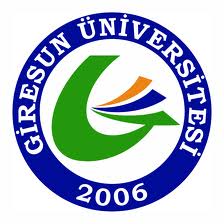 GİRESUN ÜNİVERSİTESİTIP FAKÜLTESİDÖNEM II AKADEMİK TAKVİMİ2016–2017EĞİTİM-ÖĞRETİM YILIYÖNETİCİLERİMİZGİRESUN ÜNİVERSİTESİ TIP FAKÜLTESİ
DÖNEM II (14 EYLÜL 2015 – 07 HAZİRAN 2015)GİRESUN ÜNİVERSİTESİTIP FAKÜLTESİDÖNEM II2016 – 2017 EĞİTİM - ÖĞRETİM YILI(19 EYLÜL 2016 – 02 HAZİRAN 2017)									35 HaftaGİRESUN ÜNİVERSİTESİ TIP FAKÜLTESİ2016–2017 EĞİTİM - ÖĞRETİM YILIDÖNEM IIDERS KURULU I(HAREKET SİSTEMİ)(19 Eylül 2016 – 21 Ekim 2016)					5 Hafta GİRESUN ÜNİVERSİTESİ TIP FAKÜLTESİ2016–2017 EĞİTİM - ÖĞRETİM YILIDÖNEM IIDERS KURULU II(DOLAŞIM VE SOLUNUM SİSTEMİ)(24 Ekim 2016 – 02 Aralık 2016)					6 Hafta GİRESUN ÜNİVERSİTESİ TIP FAKÜLTESİ2016–2017 EĞİTİM - ÖĞRETİM YILIDÖNEM IIDERS KURULU III(SİNİR SİSTEMİ VE DUYU ORGANLARI)(05 Aralık 2016 – 20 Ocak 2017)					7 Hafta GİRESUN ÜNİVERSİTESİ TIP FAKÜLTESİ2016–2017 EĞİTİM - ÖĞRETİM YILIDÖNEM IIDERS KURULU IV(SİNDİRİM SİSTEMİ VE METABOLİZMA)(06 Şubat 2017 – 24 Mart 2017)					7 Hafta GİRESUN ÜNİVERSİTESİ TIP FAKÜLTESİ2016–2017 EĞİTİM - ÖĞRETİM YILIDÖNEM IIDERS KURULU V(ENDOKRİN VE ÜROGENİTAL SİSTEM)(27 Mart 2017 – 05 MAYIS 2017)					6 Hafta GİRESUN ÜNİVERSİTESİ TIP FAKÜLTESİ2016–2017 EĞİTİM - ÖĞRETİM YILIDÖNEM IIDERS KURULU VI(HASTALIKLARIN BİYOLOJİK TEMELLERİ)(08 MAYIS 2017 – 02 HAZİRAN 2017)					4 Hafta DÖNEM IIDERS PROGRAMIGİRESUN ÜNİVERSİTESİ TIP FAKÜLTESİ2016–2017 EĞİTİM - ÖĞRETİM YILIDÖNEM IIDERS KURULU I(HAREKET SİSTEMİ)(19 Eylül 2016 – 21 Ekim 2016)					5 Hafta I. HAFTA                                              DÖNEM II DERS KURULU 1 HAREKET SİSTEMİ DERS KURULU 19 EYLÜL 2016 PAZARTESİ20 EYLÜL 2016 SALI21 EYLÜL2016 ÇARŞAMBA22 EYLÜL 2016 PERŞEMBE23 EYLÜL 2016 CUMAII. HAFTA                                              DÖNEM II DERS KURULU 1 HAREKET SİSTEMİ DERS KURULU 26 EYLÜL 2016 PAZARTESİ27 EYLÜL 2016 SALI28 EYLÜL 2016 ÇARŞAMBA29 EYLÜL 2016 PERŞEMBE30 EYLÜL 2016 CUMAIII. HAFTA                                              DÖNEM II DERS KURULU 1 HAREKET SİSTEMİ DERS KURULU 03 EKİM 2016 PAZARTESİ04 EKİM 2016 SALI05 EKİM 2016 ÇARŞAMBA06 EKİM 2016 PERŞEMBE07 EKİM 2016 CUMAIV. HAFTA                                              DÖNEM II DERS KURULU 1 HAREKET SİSTEMİ DERS KURULU 10 EKİM 2016 PAZARTESİ11 EKİM 2016 SALI12 EKİM 2016 ÇARŞAMBA13 EKİM 2016 PERŞEMBE14 EKİM 2016 CUMAV. HAFTA                                              DÖNEM II DERS KURULU 1 HAREKET SİSTEMİ DERS KURULU17 EKİM 2016 PAZARTESİ18 EKİM 2016 SALI19 EKİM 2016 ÇARŞAMBA20 EKİM 2016 PERŞEMBE21 EKİM 2016 CUMAGİRESUN ÜNİVERSİTESİ TIP FAKÜLTESİ2016–2017 EĞİTİM - ÖĞRETİM YILIDÖNEM IIDERS KURULU II(DOLAŞIM VE SOLUNUM SİSTEMİ)(24 Ekim 2016 – 02 Aralık 2016)					6 Hafta I. HAFTA                                              DÖNEM II DERS KURULU IIDOLAŞIM VE SOLUNUM SİSTEMİ24 EKİM 2016 PAZARTESİ25 EKİM 2016 SALI26 EKİM 2016 ÇARŞAMBA27 EKİM 2016 PERŞEMBE28 EKİM 2016 CUMAII. HAFTA                                              DÖNEM II DERS KURULU IIDOLAŞIM VE SOLUNUM SİSTEMİ 31 EKİM 2016 PAZARTESİ01 KASIM 2016 SALI02 KASIM 2016 ÇARŞAMBA03 KASIM 2016 PERŞEMBE04 KASIM 2016 CUMAIII. HAFTA                                              DÖNEM II DERS KURULU IIDOLAŞIM VE SOLUNUM SİSTEMİ 07 KASIM 2016 PAZARTESİ08 KASIM 2016 SALI09 KASIM 2016 ÇARŞAMBA10 KASIM 2016 PERŞEMBE11 KASIM 2016 CUMAIV. HAFTA                                              DÖNEM II DERS KURULU IIDOLAŞIM VE SOLUNUM SİSTEMİ 14 KASIM 2016 PAZARTESİ15 KASIM 2016 SALI16 KASIM 2016 ÇARŞAMBA17 KASIM 2016 PERŞEMBE18 KASIM 2016 CUMAV. HAFTA                                              DÖNEM II DERS KURULU IIDOLAŞIM VE SOLUNUM SİSTEMİ 21 KASIM 2016 PAZARTESİ22 KASIM 2016 SALI23 KASIM 2016 ÇARŞAMBA24 KASIM 2016 PERŞEMBE25 KASIM 2016 CUMAVI. HAFTA                                              DÖNEM II DERS KURULU IIDOLAŞIM VE SOLUNUM SİSTEMİ 28 KASIM 2016 PAZARTESİ29 KASIM 2016 SALI30 KASIM 2016 ÇARŞAMBA01 ARALIK 2016 PERŞEMBE02 ARALIK 2016 CUMAGİRESUN ÜNİVERSİTESİ TIP FAKÜLTESİ2016–2017 EĞİTİM - ÖĞRETİM YILIDÖNEM IIDERS KURULU III(SİNİR SİSTEMİ VE DUYU ORGANLARI)(05 Aralık 2016 – 20 Ocak 2017)					7 Hafta I. HAFTA                                              DÖNEM II DERS KURULU I1I SİNİR SİSTEMİ VE DUYU ORGANLARI 05 ARALIK 2016 PAZARTESİ06 ARALIK 2016 SALI07 ARALIK 2016 ÇARŞAMBA08 ARALIK 2016 PERŞEMBE09 ARALIK 2016 CUMAII. HAFTA                                              DÖNEM II DERS KURULU I1I SİNİR SİSTEMİ VE DUYU ORGANLARI 12 ARALIK 2016 PAZARTESİ13 ARALIK 2016 SALI14 ARALIK 2016 ÇARŞAMBA15 ARALIK 2016 PERŞEMBE16 ARALIK 2016 CUMAIII. HAFTA                                              DÖNEM II DERS KURULU I1I SİNİR SİSTEMİ VE DUYU ORGANLARI 19 ARALIK 2016 PAZARTESİ20 ARALIK 2016 SALI21 ARALIK 2016 ÇARŞAMBA22 ARALIK 2016 PERŞEMBE23 ARALIK 2016 CUMAIV. HAFTA                                              DÖNEM II DERS KURULU III SİNİR SİSTEMİ VE DUYU ORGANLARI 26 ARALIK 2016 PAZARTESİ27 ARALIK 2016 SALI28 ARALIK 2016 ÇARŞAMBA29 ARALIK 2016 PERŞEMBE30 ARALIK 2016 CUMAV. HAFTA                                              DÖNEM II DERS KURULU III SİNİR SİSTEMİ VE DUYU ORGANLARI 02 OCAK 2017 PAZARTESİ03 OCAK 2017 SALI04 OCAK 2017 ÇARŞAMBA05 OCAK 2017 PERŞEMBE06 OCAK 2017 CUMAVI. HAFTA                                              DÖNEM II DERS KURULU III SİNİR SİSTEMİ VE DUYU ORGANLARI 09 OCAK 2017 PAZARTESİ10 OCAK 2017 SALI11 OCAK 2017 ÇARŞAMBA12 OCAK 2017 PERŞEMBE13 OCAK 2017 CUMAVII. HAFTA                                              DÖNEM II DERS KURULU III SİNİR SİSTEMİ VE DUYU ORGANLARI 16 OCAK 2017 PAZARTESİ17 OCAK 2017 SALI18 OCAK 2017 ÇARŞAMBA19 OCAK 2017 PERŞEMBE20 OCAK 2017 CUMA23 OCAK – 03 ŞUBAT 2017YARIYIL TATİLİGİRESUN ÜNİVERSİTESİ TIP FAKÜLTESİ2016–2017 EĞİTİM - ÖĞRETİM YILIDÖNEM IIDERS KURULU IV(SİNDİRİM SİSTEMİ VE METABOLİZMA)(06 Şubat 2017 – 24 Mart 2017)					7 HaftaI. HAFTA                                              DÖNEM II DERS KURULU IV SİNDİRİM SİSTEMİ VE METABOLİZMA06 ŞUBAT 2017 PAZARTESİ07 ŞUBAT 2017 SALI08 ŞUBAT 2017 ÇARŞAMBA09 ŞUBAT 2017 PERŞEMBE10 ŞUBAT 2017 CUMAII. HAFTA                                              DÖNEM II DERS KURULU IV SİNDİRİM SİSTEMİ VE METABOLİZMA13 ŞUBAT 2017 PAZARTESİ14 ŞUBAT 2017 SALI15 ŞUBAT 2017 ÇARŞAMBA16 ŞUBAT 2017 PERŞEMBE17 ŞUBAT 2017 CUMAIII. HAFTA                                              DÖNEM II DERS KURULU IV SİNDİRİM SİSTEMİ VE METABOLİZMA20 ŞUBAT 2017 PAZARTESİ21 ŞUBAT 2017 SALI22 ŞUBAT 2017 ÇARŞAMBA23 ŞUBAT 2017 PERŞEMBE24 ŞUBAT 2017 CUMAIV. HAFTA                                              DÖNEM II DERS KURULU IV SİNDİRİM SİSTEMİ VE METABOLİZMA27 ŞUBAT 2017 PAZARTESİ28 ŞUBAT 2017 SALI01 MART 2017 ÇARŞAMBA02 MART 2017 PERŞEMBE03 MART 2017 CUMAV. HAFTA                                              DÖNEM II DERS KURULU IV SİNDİRİM SİSTEMİ VE METABOLİZMA06 MART 2017 PAZARTESİ07 MART 2017 SALI08 MART 2017 ÇARŞAMBA09 MART 2017 PERŞEMBE10 MART 2017 CUMAVI. HAFTA                                              DÖNEM II DERS KURULU IV SİNDİRİM SİSTEMİ VE METABOLİZMA13 MART 2017 PAZARTESİ14 MART 2017 SALI15 MART 2017 ÇARŞAMBA16 MART 2017 PERŞEMBE17 MART 2017 CUMAVII. HAFTA                                              DÖNEM II DERS KURULU IV SİNDİRİM SİSTEMİ VE METABOLİZMA20 MART 2017 PAZARTESİ21 MART 2017 SALI22 MART 2017 ÇARŞAMBA23 MART 2017 PERŞEMBE24 MART 2017 CUMAGİRESUN ÜNİVERSİTESİ TIP FAKÜLTESİ2016–2017 EĞİTİM - ÖĞRETİM YILIDÖNEM IIDERS KURULU V(ENDOKRİN VE ÜROGENİTAL SİSTEM)(27 MART 2017 – 05 MAYIS 2017)					                  6 HaftaI. HAFTA                                              DÖNEM II DERS KURULU V ENDOKRİN VE ÜROGENİTAL SİSTEM27 MART 2017 PAZARTESİ28 MART 2017 SALI29 MART 2017 ÇARŞAMBA30 MART 2017 PERŞEMBE31 MART 2017 CUMAII. HAFTA                                              DÖNEM II DERS KURULU V ENDOKRİN VE ÜROGENİTAL SİSTEM03 NİSAN 2017 PAZARTESİ04 NİSAN 2017 SALI05 NİSAN 2017 ÇARŞAMBA06 NİSAN 2017 PERŞEMBE07 NİSAN 2017 CUMAIII. HAFTA                                              DÖNEM II DERS KURULU V ENDOKRİN VE ÜROGENİTAL SİSTEM10 NİSAN 2017 PAZARTESİ11 NİSAN 2017 SALI12 NİSAN 2017 ÇARŞAMBA13 NİSAN 2017 PERŞEMBE14 NİSAN 2017 CUMAIV. HAFTA                                              DÖNEM II DERS KURULU V ENDOKRİN VE ÜROGENİTAL SİSTEM17 NİSAN 2017 PAZARTESİ18 NİSAN 2017 SALI19 NİSAN 2017 ÇARŞAMBA20 NİSAN 2017 PERŞEMBE21 NİSAN 2017 CUMAV. HAFTA                                              DÖNEM II DERS KURULU V ENDOKRİN VE ÜROGENİTAL SİSTEM24 NİSAN 2017 PAZARTESİ25 NİSAN 2017 SALI26 NİSAN 2017 ÇARŞAMBA27 NİSAN 2017 PERŞEMBE28 NİSAN 2017 CUMAVI. HAFTA                                              DÖNEM II DERS KURULU V ENDOKRİN VE ÜROGENİTAL SİSTEM01 MAYIS 2017 PAZARTESİ02 MAYIS 2017 SALI03 MAYIS 2017 ÇARŞAMBA04 MAYIS 2017 PERŞEMBE05 MAYIS 2017 CUMAGİRESUN ÜNİVERSİTESİ TIP FAKÜLTESİ2016–2017 EĞİTİM - ÖĞRETİM YILIDÖNEM IIDERS KURULU VI(HASTALIKLARIN BİYOLOJİK TEMELLERİ)(08 MAYIS 2017 – 02 HAZİRAN 2017)					4 HaftaI. HAFTA                                              DÖNEM II DERS KURULU VI HASTALIKLARIN BİYOLOJİK TEMELLERİ08 MAYIS 2017 PAZARTESİ09 MAYIS 2017 SALI10 MAYIS 2017 ÇARŞAMBA11 MAYIS 2017 PERŞEMBE12 MAYIS 2017 CUMAII. HAFTA                                              DÖNEM II DERS KURULU VI HASTALIKLARIN BİYOLOJİK TEMELLERİ15 MAYIS 2017 PAZARTESİ16 MAYIS 2017 SALI17 MAYIS 2017 ÇARŞAMBA18 MAYIS 2017 PERŞEMBE19 MAYIS 2017 CUMAIII. HAFTA                                              DÖNEM II DERS KURULU VI HASTALIKLARIN BİYOLOJİK TEMELLERİ22 MAYIS 2017 PAZARTESİ23 MAYIS 2017 SALI24 MAYIS 2017 ÇARŞAMBA25 MAYIS 2017 PERŞEMBE26 MAYIS 2017 CUMAIV. HAFTA                                              DÖNEM II DERS KURULU VI HASTALIKLARIN BİYOLOJİK TEMELLERİ29 MAYIS 2017 PAZARTESİ30 MAYIS 2017 SALI31 MAYIS 2017 ÇARŞAMBA01 HAZİRAN 2017 PERŞEMBE02 HAZİRAN 2017 CUMAREKTÖRPROF. DR. CEVDET COŞKUNREKTÖR YARDIMCISIPROF. DR. MUSTAFA CİNREKTÖR YARDIMCISIPROF. DR. SERKAN SOYLUDEKAN V.PROF. DR. CEVDET COŞKUNDEKAN YARDIMCISI (BAŞKOORDİNATÖR)DOÇ. DR. AHMET KARAGÖZ DEKAN YARDIMCISI (BAŞKOORDİNATÖR YRD)DOÇ. DR. CİHANGİR AKDEMİRTEMEL TIP BİLİMLERİ BÖLÜM BAŞKANIPROF. DR. SEMBOL YILDIRMAKDAHİLİ TIP BİLİMLERİ BÖLÜM BAŞKANIPROF. DR. CANAN ÇELİKCERRAHİ TIP BİLİMLERİ BÖLÜM BAŞKANIPROF. DR. ALPASLAN APANDÖNEM I KOORDİNATÖRÜDÖNEM I KOORDİNATÖR YRD.DÖNEM I KOORDİNATÖR YRD.YRD. DOÇ. DR. EGEMEN AKGÜNYRD. DOÇ. DR. EBRU ALP YRD. DOÇ. DR. HAKAN YÜZÜAKDÖNEM II KOORDİNATÖRÜDÖNEM II KOORDİNATÖR YRD.DÖNEM II KOORDİNATÖR YRD.YRD. DOÇ. DR. MEHMET ALKANATYRD. DOÇ. DR. BERNA TEZCANYRD. DOÇ. DR. EMEL KARAGÖZDÖNEM III KOORDİNATÖRÜDÖNEM III KOORDİNATÖR YRD.DÖNEM III KOORDİNATÖR YRD.DOÇ. DR. URAL OĞUZDOÇ. DR. SELÇUK TAKIR YRD. DOÇ. DR. İLKER İLHANLIDÖNEM IV KOORDİNATÖRÜDÖNEM IV KOORİNATÖR YRD.DÖNEM IV KOORİNATÖR YRD.DOÇ. DR. ALPTEKİN TOSUNYRD. DOÇ. DR. VEHBİ YAVUZ TOKGÖZYRD. DOÇ. DR. TUĞRUL KESİCİOĞLUDÖNEM V KOORDİNATÖRÜDÖNEM V KOORDİNATÖRÜ YRD.DÖNEM V KOORDİNATÖRÜ YRD.YRD. DOÇ. DR. İLKNUR YAVUZYRD. DOÇ. DR. ÖZLEM KESKİNYRD. DOÇ. DR. SERKAN ÖZENFAKÜLTE SEKRETERİJALE BİLGİN GENCELDERS KURULU I (HAREKET SİSTEMİ)5 hafta / 85 saatDers kurulunun başlaması19 EYLÜL 2016Ders kurulunun bitimi21 EKİM 2016Ders kurulu pratik sınavlar20 EKİM 2016Ders kurulu teorik sınav21 EKİM 2016DERS KURULU II (DOLAŞIM VE SOLUNUM SİSTEMİ)6 hafta / 152 saatDers kurulunun başlaması24 EKİM 2016Ders kurulunun bitimi02 ARALIK 2016Ders kurulu pratik sınavlar01 ARALIK 2016Ders kurulu teorik sınav02 ARALIK 2016DERS KURULU III (SİNİR SİSTEMİ VE DUYU ORGANLARI)7 hafta / 169 saatDers kurulunun başlaması05 ARALIK 2016Ders kurulunun bitimi20 OCAK 2017Ders kurulu pratik sınavlar19 OCAK 2017Ders kurulu teorik sınav20 OCAK 2017YARIYIL TATİLİ23 OCAK-03 ŞUBAT 2017DERS KURULU IV (SİNDİRİM SİSTEMİ VE METABOLİZMA)7 hafta / 164 saatDers kurulunun başlaması06 ŞUBAT 2017Ders kurulunun bitimi24 MART 2017Ders kurulu pratik sınavlar23 MART 2017Ders kurulu teorik sınav24 MART 2017DERS KURULU V (ENDOKRİN VE ÜROGENİTAL SİSTEM)6 hafta / 140 saatDers kurulunun başlaması27 MART 2017Ders kurulunun bitimi05 MAYIS 2017Ders kurulu pratik sınavlar04 MAYIS 2017Ders kurulu teorik sınav05 MAYIS 2017DERS KURULU VI (HASTALIKLARIN BİYOLOJİK TEMELLERİ)4 hafta / 74 saatDers kurulunun başlaması08 MAYIS 2017Ders kurulunun bitimi02 HAZİRAN 2017Ders kurulu pratik sınavlar01 HAZİRAN 2017Ders kurulu teorik sınav02 HAZİRAN 2017TOPLAM35 hafta / 784 saatDönem Sonu Genel Sınav PRATİK15 HAZİRAN 2017Dönem Sonu Genel Sınav TEORİK16 HAZİRAN 2017Dönem Sonu Bütünleme Sınavı PRATİK29 HAZİRAN 2017Dönem Sonu Bütünleme Sınavı TEORİK30 HAZİRAN 2017DerslerTeorikPratikToplamSoru sayısıKurul DersleriAnatomi1106317326Biyofizik8-81Fizyoloji125613120Histoloji ve Embriyoloji50368612Tıbbi Biyokimya9189915Tıbbi Genetik29-294Tıbbi Mikrobiyoloji1042512920 Tıbbi Patoloji15-152Kurul Dışı DersleriMesleki İngilizce58-58-Seçmeli Dersler58-58-Seminer8-8Toplam656138794100Serbest Çalışma406-406-GENEL TOPLAM10621381200100DerslerTeorikPratikToplamSoru sayısıAnatomi20204060Fizyoloji16-1624Histoloji ve Embriyoloji3-35Tıbbi Biyokimya6-711Mesleki İngilizce10-10-Seçmeli Dersler8-8-Seminer8-8-Toplam692089100DerslerTeorikPratikToplamSoru sayısıAnatomi23123524Fizyoloji2542920Histoloji ve Embriyoloji15122716Tıbbi Biyokimya1642014Tıbbi Mikrobiyoloji2883626Mesleki İngilizce10-10-Seçmeli Dersler10-10-Toplam12740167100DerslerTeorikPratikToplamSoru sayısıAnatomi26144028Biyofizik8-86Fizyoloji3423626Histoloji ve Embriyoloji1061610Tıbbi Biyokimya2-21Tıbbi Mikrobiyoloji29124129Mesleki İngilizce12-12-Seçmeli Dersler12-12-Toplam13334167100DerslerTeorikPratikToplamSoru sayısıAnatomi26113727Fizyoloji16-1613Histoloji ve Embriyoloji1161712Tıbbi Biyokimya36-3628Tıbbi Genetik8-85Tıbbi Mikrobiyoloji19-1915Mesleki İngilizce12-12-Seçmeli Dersler12-12-Toplam14017157100DerslerTeorikPratikToplamSoru sayısıAnatomi1562117Fizyoloji34-3428Histoloji ve Embriyoloji11122319Tıbbi Biyokimya1942319Tıbbi Genetik13-1311Tıbbi Mikrobiyoloji8-86Mesleki İngilizce10-10-Seçmeli Dersler10-10-Toplam12122143100DerslerTeorikPratikToplamSorusayısıTıbbi Biyokimya12-1218Tıbbi Genetik8-818Tıbbi Mikrobiyoloji2052540Tıbbi Patoloji15-1524Mesleki İngilizce6-6-Seçmeli Dersler6-6-Toplam68572100DerslerTeorikPratikToplamSoru sayısıAnatomi20204060Fizyoloji16-1624Histoloji ve Embriyoloji3-35Tıbbi Biyokimya6-611Mesleki İngilizce8-8-Seçmeli Dersler8-8-Seminer8--Toplam692089100I. DERS KURULU SINAV GÖREVLİLERİI. DERS KURULU SINAV GÖREVLİLERİI.DERS KURULU SORUMLUSUYRD. DOÇ. DR. BERNA TEZCANI.DERS KURULU SORUMLU YRD.YRD. DOÇ. DR. GÜLAY HACIOĞLUI. DERS KURULU ÜYELERİI. DERS KURULU ÜYELERİANATOMİPROF. DR. ORHAN BAŞPROF. DR. AHMET SALBACAKYRD. DOÇ. DR. KÜRŞAD AYTEKİNFİZYOLOJİYRD. DOÇ.DR. HAKAN YÜZÜAKHİSTOLOJİ VE EMBRİYOLOJİYRD. DOÇ.DR. BERNA TEZCANTIBBİ BİYOKİMYAYRD. DOÇ. DR. TUNA SEMERCİ08.30  - 09.20   09.30  - 10.20   10.30  - 11.20      11.30  - 12.20ÖĞLE ARASI13.30  - 14.20   DÖNEM II KOORDİNATÖRLÜĞÜ TANITIMIDÖNEM II KOORDİNATÖRLÜĞÜ TANITIMIDÖNEM II KOORDİNATÖRLÜĞÜ TANITIMI14.30  - 15.20   DÖNEM II KOORDİNATÖRLÜĞÜ TANITIMIDÖNEM II KOORDİNATÖRLÜĞÜ TANITIMIDÖNEM II KOORDİNATÖRLÜĞÜ TANITIMI15.30  - 16.20   16.30  - 17.20   08.30  - 09.20   09.30  - 10.20   10.30  - 11.20      T.BİYOKİMYAKemik Dokusu Biyokimyası (1/2)Yrd.Doç.Dr. Tuna SEMERCİ11.30  - 12.20T.BİYOKİMYAKemik Dokusu Biyokimyası (2/2)Yrd.Doç.Dr. Tuna SEMERCİÖĞLE ARASI13.30  - 14.20   FİZYOLOJİMembran Fizyolojisi, Sinir ve KasYrd.Doç.Dr. Hakan YÜZÜAK14.30  - 15.20   FİZYOLOJİMembran Fizyolojisi, Sinir ve KasYrd.Doç.Dr. Hakan YÜZÜAK15.30  - 16.20   SERBEST ÇALIŞMA16.30  - 17.20   SERBEST ÇALIŞMA08.30  - 09.20   SERBEST ÇALIŞMA09.30  - 10.20   SERBEST ÇALIŞMA10.30  - 11.20      SERBEST ÇALIŞMA11.30  - 12.20SERBEST ÇALIŞMAÖĞLE ARASI13.30  - 14.20    SEMİNERHekim ve Hasta YükümlülükleriProf. Dr. Ülkü A. TÜRKMEN14.30  - 15.20    SEMİNERHekim ve Hasta YükümlülükleriProf. Dr. Ülkü A. TÜRKMEN15.30  - 16.20   16.30  - 17.20   08.30  - 09.20   ANATOMİOmuz kaslarıYrd. Doç. Dr. Kürşad AYTEKİN09.30  - 10.20   ANATOMİKol kaslarıYrd. Doç. Dr. Kürşad AYTEKİN10.30  - 11.20      ANATOMİFossa axillaris – plexus brachialis Yrd. Doç. Dr. Kürşad AYTEKİN11.30  - 12.20ANATOMİPRATİK – Omuz ve kol kaslarıYrd. Doç. Dr. Kürşad AYTEKİNÖĞLE ARASI13.30  - 14.20   SEÇMELİ DERSLER (İLKYARDIM/ BEDEN EĞİTİMİ II) FOTOĞRAFÇILIK II)Yrd. Doç. Dr. Mücahit GÜNAYDIN/ Yrd. Doç. Dr. Ajlan SAC14.30  - 15.20   SEÇMELİ DERSLER(İLKYARDIM/ BEDEN EĞİTİMİ II) FOTOĞRAFÇILIK II)Yrd. Doç. Dr. Mücahit GÜNAYDIN/ Yrd. Doç. Dr. Ajlan SAC15.30  - 16.20   MESLEKİ İNGİLİZCEOkt. Şule TURAN16.30  - 17.20   MESLEKİ İNGİLİZCEOkt. Şule TURAN08.30  - 09.20   ANATOMİÖnkol ve el kaslarıYrd. Doç. Dr. Kürşad AYTEKİN09.30  - 10.20   ANATOMİÖnkol ve el kaslarıYrd. Doç. Dr. Kürşad AYTEKİN10.30  - 11.20      ANATOMİKalça bölgesi kaslarıYrd. Doç. Dr. Kürşad AYTEKİN11.30  - 12.20ANATOMİUyluk bölgesi kaslarıYrd. Doç. Dr. Kürşad AYTEKİNÖĞLE ARASI13.30  - 14.20   ANATOMİPRATİK – Önkol ve el kaslarıYrd. Doç. Dr. Kürşad AYTEKİN14.30  - 15.20   ANATOMİPRATİK – Önkol ve el kaslarıYrd. Doç. Dr. Kürşad AYTEKİN15.30  - 16.20   ANATOMİPRATİK – Kaçla ve Uyluk  bölgesi kaslarıYrd. Doç. Dr. Kürşad AYTEKİN16.30  - 17.20   ANATOMİPRATİK – Kaçla ve Uyluk  bölgesi kaslarıYrd. Doç. Dr. Kürşad AYTEKİN08.30  - 09.20   09.30  - 10.20   10.30  - 11.20      T. BİYOKİMYABağ Dokusu Biyokimyası (1/2)Yrd.Doç.Dr. Tuna SEMERCİ11.30  - 12.20T. BİYOKİMYABağ Dokusu Biyokimyası (2/2)Yrd.Doç.Dr. Tuna SEMERCİÖĞLE ARASI13.30  - 14.20   FİZYOLOJİKas lifi tipleri ve enerji metabolizmasıYrd.Doç.Dr. Hakan YÜZÜAK14.30  - 15.20   FİZYOLOJİKas lifi tipleri ve enerji metabolizmasıYrd.Doç.Dr. Hakan YÜZÜAK15.30  - 16.20   SERBEST ÇALIŞMA16.30  - 17.20   SERBEST ÇALIŞMA08.30  - 09.20   09.30  - 10.20   10.30  - 11.20      FİZYOLOJİNöromuskuler kavşakYrd.Doç.Dr. Hakan YÜZÜAK11.30  - 12.20FİZYOLOJİNöromuskuler kavşakYrd.Doç.Dr. Hakan YÜZÜAKÖĞLE ARASI13.30  - 14.20    SEMİNERKök Hücre ve Güncel UygulamalarıProf. Dr. Ülkü A. TÜRKMEN14.30  - 15.20    SEMİNERKök Hücre ve Güncel UygulamalarıProf. Dr. Ülkü A. TÜRKMEN15.30  - 16.20   16.30  - 17.20   08.30  - 09.20   SERBEST ÇALIŞMA09.30  - 10.20   SERBEST ÇALIŞMA10.30  - 11.20      SERBEST ÇALIŞMA11.30  - 12.20SERBEST ÇALIŞMAÖĞLE ARASI13.30  - 14.20   FİZYOLOJİDüz kas uyarılması ve kasılmasıYrd.Doç.Dr. Hakan YÜZÜAK14.30  - 15.20   FİZYOLOJİDüz kas uyarılması ve kasılmasıYrd.Doç.Dr. Hakan YÜZÜAK08.30  - 09.20   09.30  - 10.20   10.30  - 11.20      SERBEST ÇALIŞMA11.30  - 12.20SERBEST ÇALIŞMAÖĞLE ARASI13.30  - 14.20   SEÇMELİ DERSLER (İLKYARDIM/ BEDEN EĞİTİMİ II) FOTOĞRAFÇILIK II)Yrd. Doç. Dr. Mücahit GÜNAYDIN/ Yrd. Doç. Dr. Ajlan SAC14.30  - 15.20   SEÇMELİ DERSLER(İLKYARDIM/ BEDEN EĞİTİMİ II) FOTOĞRAFÇILIK II)Yrd. Doç. Dr. Mücahit GÜNAYDIN/ Yrd. Doç. Dr. Ajlan SAC15.30  - 16.20   MESLEKİ İNGİLİZCEOkt. Şule TURAN16.30  - 17.20   MESLEKİ İNGİLİZCEOkt. Şule TURAN08.30  - 09.20   ANATOMİSakral lumbal pudendal pleksusYrd. Doç. Dr. Kürşad AYTEKİN09.30  - 10.20   ANATOMİSakral lumbal pudendal pleksusYrd. Doç. Dr. Kürşad AYTEKİN10.30  - 11.20      ANATOMİBacak ve ayak bölgesi kaslarıYrd. Doç. Dr. Kürşad AYTEKİN11.30  - 12.20ANATOMİBacak ve ayak bölgesi kaslarıYrd. Doç. Dr. Kürşad AYTEKİNÖĞLE ARASI13.30  - 14.20   ANATOMİPRATİK – Sakral lumbal pudendal pleksusYrd. Doç. Dr. Kürşad AYTEKİN14.30  - 15.20   ANATOMİPRATİK – Sakral lumbal pudendal pleksusYrd. Doç. Dr. Kürşad AYTEKİN15.30  - 16.20   ANATOMİPRATİK – Bacak ve ayak bölgesi kaslarıYrd. Doç. Dr. Kürşad AYTEKİN16.30  - 17.20   ANATOMİPRATİK – Bacak ve ayak bölgesi kaslarıYrd. Doç. Dr. Kürşad AYTEKİN08.30  - 09.20   09.30  - 10.20   10.30  - 11.20      11.30  - 12.20ÖĞLE ARASI13.30  - 14.20   FİZYOLOJİKalp kası uyarılması ve kasılmasıYrd.Doç.Dr. Hakan YÜZÜAK14.30  - 15.20   FİZYOLOJİKalp kası uyarılması ve kasılmasıYrd.Doç.Dr. Hakan YÜZÜAK15.30  - 16.20   16.30  - 17.20   08.30  - 09.20   SERBEST ÇALIŞMA09.30  - 10.20   SERBEST ÇALIŞMA10.30  - 11.20      FİZYOLOJİKalp kasının yapısı ve özellikleriYrd.Doç.Dr. Hakan YÜZÜAK11.30  - 12.20FİZYOLOJİKalp kasının yapısı ve özellikleriYrd.Doç.Dr. Hakan YÜZÜAKÖĞLE ARASI13.30  - 14.20   14.30  - 15.20   15.30  - 16.20   16.30  - 17.20   08.30  - 09.20   09.30  - 10.20   10.30  - 11.20      T. BİYOKİMYAKas Dokusu Biyokimyası (1/2)Yrd.Doç.Dr. Tuna SEMERCİ11.30  - 12.20T. BİYOKİMYAKas Dokusu Biyokimyası (2/2)Yrd.Doç.Dr. Tuna SEMERCİÖĞLE ARASI13.30  - 14.20   14.30  - 15.20   15.30  - 16.20   SERBEST ÇALIŞMA16.30  - 17.20   SERBEST ÇALIŞMA08.30  - 09.20   SERBEST ÇALIŞMA09.30  - 10.20   SERBEST ÇALIŞMA10.30  - 11.20      SERBEST ÇALIŞMA11.30  - 12.20SERBEST ÇALIŞMAÖĞLE ARASI13.30  - 14.20   SEÇMELİ DERSLER14.30  - 15.20   SEÇMELİ DERSLER15.30  - 16.20   MESLEKİ İNGİLİZCEOkt. Şule TURAN16.30  - 17.20   MESLEKİ İNGİLİZCEOkt. Şule TURAN08.30  - 09.20   ANATOMİ LAB.Sırt ve ense kaslarıProf. Dr. Orhan BAŞ09.30  - 10.20   ANATOMİ LAB.Göğüs ön duvarı kas ve oluşumlarıProf. Dr. Orhan BAŞ10.30  - 11.20      ANATOMİ LAB.Göğüs ön duvarı kas ve oluşumlarıProf. Dr. Orhan BAŞ11.30  - 12.20ANATOMİ LAB.İnguinal bölge anatomisiProf. Dr. Orhan BAŞÖĞLE ARASI13.30  - 14.20   ANATOMİ LAB.PRATİK – Sırt ve ense kaslarıProf. Dr. Orhan BAŞ14.30  - 15.20   ANATOMİ LAB.PRATİK – Sırt ve ense kaslarıProf. Dr. Orhan BAŞ15.30  - 16.20   ANATOMİ LAB.PRATİK –İnguinal bölgeProf. Dr. Orhan BAŞ16.30  - 17.20   ANATOMİ LAB.PRATİK –İnguinal bölgeProf. Dr. Orhan BAŞ08.30  - 09.20   SERBEST ÇALIŞMA09.30  - 10.20   SERBEST ÇALIŞMA10.30  - 11.20      SERBEST ÇALIŞMA11.30  - 12.20SERBEST ÇALIŞMAÖĞLE ARASI13.30  - 1420   SERBEST ÇALIŞMA14.30  - 15.20   SERBEST ÇALIŞMA15.30  - 16.20   SERBEST ÇALIŞMA16.30  - 17.20   SERBEST ÇALIŞMA08.30  - 09.20   SERBEST ÇALIŞMA09.30  - 10.20   SERBEST ÇALIŞMA10.30  - 11.20      SERBEST ÇALIŞMA11.30  - 12.20SERBEST ÇALIŞMAÖĞLE ARASI13.30  - 1420   HİST. VE EMBRİYOLOJİİskelet  Sisteminin GelişimiYrd. Doç. Dr. Berna TEZCAN14.30  - 15.20   HİST. VE EMBRİYOLOJİİskelet  Sisteminin GelişimiYrd. Doç. Dr. Berna TEZCAN15.30  - 16.20   SERBEST ÇALIŞMA16.30  - 17.20   SERBEST ÇALIŞMA08.30  - 09.20   FİZYOLOJİHareket sistemi ders kurulu fizyoloji tekrarıYrd.Doç.Dr. Hakan YÜZÜAK09.30  - 10.20   FİZYOLOJİHareket sistemi ders kurulu fizyoloji tekrarıYrd.Doç.Dr. Hakan YÜZÜAK10.30  - 11.20      FİZYOLOJİHareket sistemi ders kurulu fizyoloji tekrarıYrd.Doç.Dr. Hakan YÜZÜAK11.30  - 12.20FİZYOLOJİHareket sistemi ders kurulu fizyoloji tekrarıYrd.Doç.Dr. Hakan YÜZÜAKÖĞLE ARASI13.30  - 14.20   HİST. VE EMBRİYOLOJİKas sistemi ve ekstremitelerin gelişimiYrd. Doç. Dr. Berna TEZCAN14.30  - 15.20   15.30  - 16.20   16.30  - 17.20   08.30  - 09.20   ANATOMİ LAB.Karın ön duvarı kas ve oluşumlarıProf. Dr. Orhan BAŞ09.30  - 10.20   ANATOMİ LAB.Karın ön duvarı kas ve oluşumlarıProf. Dr. Orhan BAŞ10.30  - 11.20      ANATOMİ LAB.PRATİK –Karın bölgesi kasları Prof. Dr. Orhan BAŞ11.30  - 12.20ANATOMİ LAB.PRATİK –Karın bölgesi kasları Prof. Dr. Orhan BAŞÖĞLE ARASI13.30  - 14.20   SEÇMELİ DERSLER14.30  - 15.20   SEÇMELİ DERSLER15.30  - 16.20   MESLEKİ İNGİLİZCEOkt. Şule TURAN16.30  - 17.20   MESLEKİ İNGİLİZCEOkt. Şule TURAN08.30  - 09.20   ANATOMİ LAB.Yüz bölgesi kaslarıProf. Dr. Ahmet SALBACAK09.30  - 10.20   ANATOMİ LAB.Yüz bölgesi kaslarıProf. Dr. Ahmet SALBACAK10.30  - 11.20      ANATOMİ LAB.Boyun bölgesi kaslarıProf. Dr. Ahmet SALBACAK11.30  - 12.20ANATOMİ LAB.Boyun bölgesi kaslarıProf. Dr. Ahmet SALBACAKÖĞLE ARASI13.30  - 14.20   ANATOMİ LAB.PRATİK –  Boyun bölgesi kaslarıProf. Dr. Ahmet SALBACAK14.30  - 15.20   ANATOMİ LAB.PRATİK –  Boyun bölgesi kaslarıProf. Dr. Ahmet SALBACAK15.30  - 16.20   ANATOMİ LAB.PRATİK – Yüz bölgesi kaslarıProf. Dr. Ahmet SALBACAK16.30  - 17.20   ANATOMİ LAB.PRATİK – Yüz bölgesi kaslarıProf. Dr. Ahmet SALBACAK08.30  - 09.20   09.30  - 10.20   10.30  - 11.20      11.30  - 12.20ÖĞLE ARASI13.30  - 14.20   14.30  - 15.20   15.30  - 16.20   16.30  - 17.20   08.30  - 09.20   09.30  - 10.20   10.30  - 11.20      11.30  - 12.20ÖĞLE ARASI13.30  - 14.20   14.30  - 15.20   15.30  - 16.20   16.30  - 17.20   08.30  - 09.20   09.30  - 10.20   10.30  - 11.20      11.30  - 12.20ÖĞLE ARASI13.30  - 14.20   14.30  - 15.20   15.30  - 16.20   16.30  - 17.20   08.30  - 09.20   KURUL SONU PRATİK SINAVLARI09.30  - 10.20   KURUL SONU PRATİK SINAVLARI10.30  - 11.20      KURUL SONU PRATİK SINAVLARI11.30  - 12.20KURUL SONU PRATİK SINAVLARIKURUL SONU PRATİK SINAVLARI13.30  - 14.20   KURUL SONU PRATİK SINAVLARI14.30  - 15.20   KURUL SONU PRATİK SINAVLARI15.30  - 16.20   KURUL SONU PRATİK SINAVLARI16.30  - 17.20   KURUL SONU PRATİK SINAVLARI08.30  - 09.20   KURUL SONU TEORİK SINAVI09.30  - 10.20   KURUL SONU TEORİK SINAVI10.30  - 11.20      KURUL SONU TEORİK SINAVI11.30  - 12.20KURUL SONU TEORİK SINAVIKURUL SONU TEORİK SINAVI13.30  - 14.20   KURUL SONU TEORİK SINAVI14.30  - 15.20   KURUL SONU TEORİK SINAVI15.30  - 16.20   KURUL SONU TEORİK SINAVI16.30  - 17.20   KURUL SONU TEORİK SINAVIDerslerTeorikPratikToplamSoru sayısıAnatomi23123524Fizyoloji2542920Histoloji ve Embriyoloji15122716Tıbbi Biyokimya1642014Tıbbi Mikrobiyoloji2883626Mesleki İngilizce10-10-Seçmeli Dersler10-10-Toplam12740167100II. DERS KURULU SINAV GÖREVLİLERİII. DERS KURULU SINAV GÖREVLİLERİII. DERS KURULU SORUMLUSUYRD. DOÇ. DR. ZÜLEYHA ERİŞGİNII. DERS KURULU SORUMLU YRD.YRD. DOÇ. DR. EMEL UZUNOĞLU KARAGÖZII. DERS KURULU ÜYELERİII. DERS KURULU ÜYELERİANATOMİPROF. DR. ORHAN BAŞPROF. DR. AHMET SALBACAKFİZYOLOJİYRD. DOÇ. DR. GÜLAY HACIOĞLUHİSTOLOJİ VE EMBRİYOLOJİYRD. DOÇ. DR. BERNA TEZCANYRD. DOÇ. DR. ZÜLEYHA ERİŞGİNTIBBİ BİYOKİMYAPROF. DR. SEMBOL YILDIRMAKYRD. DOÇ. DR. MURAT USTAYRD. DOÇ. DR. TUNA SEMERCİTIBBİ MİKROBİYOLOJİYRD. DOÇ. DR. EMEL UZUNOĞLU KARAGÖZ08.30  - 09.20   SERBEST ÇALIŞMA09.30  - 10.20   SERBEST ÇALIŞMA10.30  - 11.20      11.30  - 12.20ÖĞLE ARASI13.30  - 14.20   FİZYOLOJİKalbin uyarılması ve ileti sistemiYrd.Doç.Dr. Gülay HACIOĞLU14.30  - 15.20   FİZYOLOJİKalbin uyarılması ve ileti sistemiYrd.Doç.Dr. Gülay HACIOĞLU15.30  - 16.20   FİZYOLOJİKalbin uyarılması ve ileti sistemiYrd.Doç.Dr. Gülay HACIOĞLU16.30  - 17.20   08.30  - 09.20   TIBBİ MİKROBİYOLOJİİmmün sistemi oluşturan doku ve organlarYrd. Doç. Dr. Emel U. KARAGÖZ09.30  - 10.20   TIBBİ MİKROBİYOLOJİİmmün sistemi oluşturan doku ve organlarYrd. Doç. Dr. Emel U. KARAGÖZ10.30  - 11.20      TIBBİ MİKROBİYOLOJİİmmün sistemin önemli hücrelerYrd. Doç. Dr. Emel U. KARAGÖZ11.30  - 12.20TIBBİ MİKROBİYOLOJİDoğal bağışıklıkYrd. Doç. Dr. Emel U. KARAGÖZÖĞLE ARASI13.30  - 14.20   T. BİYOKİMYAEndotel Kökenli Vazoaktif Bileşikler (1/2)Yrd.Doç.Dr. Tuna SEMERCİ14.30  - 15.20   T. BİYOKİMYAEndotel Kökenli Vazoaktif Bileşikler (2/2)Yrd.Doç.Dr. Tuna SEMERCİ15.30  - 16.20   HİST. VE EMBRİYOLOJİKan Hücreleri, Kemik İliği ve HematopoezYrd. Doç. Dr. Berna TEZCAN16.30  - 17.20   HİST. VE EMBRİYOLOJİKan Hücreleri, Kemik İliği ve HematopoezYrd. Doç. Dr. Berna TEZCAN08.30  - 09.20   SERBEST ÇALIŞMA09.30  - 10.20   HİST. VE EMBRİYOLOJİLAB: Kan Hücreleri, Kemik İliği ve Hematopoez Yrd. Doç. Dr. Berna TEZCAN10.30  - 11.20      HİST. VE EMBRİYOLOJİLAB: Kan Hücreleri, Kemik İliği ve Hematopoez Yrd. Doç. Dr. Berna TEZCAN11.30  - 12.20HİST. VE EMBRİYOLOJİLAB: Kan Hücreleri, Kemik İliği ve Hematopoez Yrd. Doç. Dr. Berna TEZCANÖĞLE ARASI13.30  - 14.20   FİZYOLOJİKalp döngüsüYrd.Doç.Dr. Gülay HACIOĞLU14.30  - 15.20   FİZYOLOJİKalp döngüsüYrd.Doç.Dr. Gülay HACIOĞLU15.30  - 16.20   TIBBİ MİKROBİYOLOJİAntijenlerYrd.Doç.Dr.Emel U.KARAGÖZ16.30  - 17.20   TIBBİ MİKROBİYOLOJİKazanılmış bağışıklıkYrd.Doç.Dr.Emel U.KARAGÖZ08.30  - 09.20   SERBEST ÇALIŞMA09.30  - 10.20   SERBEST ÇALIŞMA10.30  - 11.20      T. BİYOKİMYAKan Doku Biyokimyası (1/2)Yrd.Doç.Dr. Murat USTA11.30  - 12.20T. BİYOKİMYAKan Doku Biyokimyası (2/2)Yrd.Doç.Dr. Murat USTAÖĞLE ARASI13.30  - 14.20   SEÇMELİ DERSLER14.30  - 15.20   SEÇMELİ DERSLER15.30  - 16.20   MESLEKİ İNGİLİZCEOkt. Şule TURAN16.30  - 17.20   MESLEKİ İNGİLİZCEOkt. Şule TURAN08.30  - 09.20   ANATOMİGöğüs boşluğu, diaphragma ve pleuraProf. Dr. Ahmet SALBACAK09.30  - 10.20   ANATOMİGöğüs boşluğu, diaphragma ve pleuraProf. Dr. Ahmet SALBACAK10.30  - 11.20      ANATOMİMediastinum ve içindeki oluşumlarProf. Dr. Ahmet SALBACAK11.30  - 12.20ANATOMİMediastinum ve içindeki oluşumlarProf. Dr. Ahmet SALBACAKÖĞLE ARASI13.30  - 14.20   ANATOMİKalbin dış yüzü, yeri, projeksiyonu, pericardiumProf. Dr. Ahmet SALBACAK14.30  - 15.20   ANATOMİKalbin dış yüzü, yeri, projeksiyonu, pericardiumProf. Dr. Ahmet SALBACAK15.30  - 16.20   ANATOMİKalbin iç yüzü, damarları, sinirleriProf. Dr. Ahmet SALBACAK16.30  - 17.20   ANATOMİKalbin iç yüzü, damarları, sinirleriProf. Dr. Ahmet SALBACAK08.30  - 09.20   09.30  - 10.20   FİZYOLOJİElektrokardiyografi (EKG)Yrd.Doç.Dr. Gülay HACIOĞLU10.30  - 11.20      FİZYOLOJİElektrokardiyografi (EKG)Yrd.Doç.Dr. Gülay HACIOĞLU11.30  - 12.20FİZYOLOJİKalp debisinin düzenlenmesiYrd.Doç.Dr. Gülay HACIOĞLUÖĞLE ARASI13.30  - 14.20   HİST. VE EMBRİYOLOJİDolaşım Sisteminin HistolojisiYrd. Doç. Dr. Züleyha ERİŞGİN14.30  - 15.20   HİST. VE EMBRİYOLOJİDolaşım Sisteminin HistolojisiYrd. Doç. Dr. Züleyha ERİŞGİN15.30  - 16.20   FİZYOLOJİHemodinamiYrd.Doç.Dr. Gülay HACIOĞLU16.30  - 17.20   FİZYOLOJİHemodinamiYrd.Doç.Dr. Gülay HACIOĞLU08.30  - 09.20   TIBBİ MİKROBİYOLOJİHücresel bağışıklıkYrd. Doç. Dr. Emel U. KARAGÖZ09.30  - 10.20   HİST. VE EMBRİYOLOJİDolaşım Sisteminin GelişimiYrd. Doç. Dr. Züleyha ERİŞGİN10.30  - 11.20      HİST. VE EMBRİYOLOJİDolaşım Sisteminin GelişimiYrd. Doç. Dr. Züleyha ERİŞGİN11.30  - 12.20HİST. VE EMBRİYOLOJİDolaşım Sisteminin GelişimiYrd. Doç. Dr. Züleyha ERİŞGİNÖĞLE ARASI13.30  - 14.20   HİST. VE EMBRİYOLOJİDolaşım Sistemi Lab.Yrd. Doç. Dr. Züleyha ERİŞGİN14.30  - 15.20   HİST. VE EMBRİYOLOJİDolaşım Sistemi Lab.Yrd. Doç. Dr. Züleyha ERİŞGİN15.30  - 16.20   HİST. VE EMBRİYOLOJİDolaşım Sistemi Lab.Yrd. Doç. Dr. Züleyha ERİŞGİN16.30  - 17.20   08.30  - 09.20   TIBBİ MİKROBİYOLOJİKompleman sistemiYrd. Doç. Dr. Emel U. KARAGÖZ09.30  - 10.20   TIBBİ MİKROBİYOLOJİAntijen antikor ilişkisini gösteren testler IYrd. Doç. Dr. Emel U. KARAGÖZ10.30  - 11.20      T. BİYOKİMYAKlinik Tanı ve Takipte Kullanılan Plazma Proteinleri (1/2)Prof. Dr. Sembol YILDIRMAK11.30  - 12.20T. BİYOKİMYAKlinik Tanı ve Takipte Kullanılan Plazma Proteinleri (2/2)Prof. Dr. Sembol YILDIRMAKÖĞLE ARASI13.30  - 14.20   SEMİNERSunum TeknikleriProf. Dr. Ülkü A. TÜRKMEN14.30  - 15.20   SEMİNERSunum TeknikleriProf. Dr. Ülkü A. TÜRKMEN15.30  - 16.20   FİZYOLOJİKan basıncının düzenlenmesiYrd.Doç.Dr. Gülay HACIOĞLU16.30  - 17.20   FİZYOLOJİKan basıncının düzenlenmesiYrd.Doç.Dr. Gülay HACIOĞLU08.30  - 09.20   TIBBİ MİKROBİYOLOJİHücresel bağışıklıkYrd. Doç. Dr. Emel U. KARAGÖZ09.30  - 10.20   TIBBİ MİKROBİYOLOJİSerolojik testlerYrd. Doç. Dr. Emel U. KARAGÖZ10.30  - 11.20      T. BİYOKİMYAPorfirinlerin Biyosentezi (1/2)Yrd.Doç.Dr. Tuna SEMERCİ11.30  - 12.20T. BİYOKİMYAPorfirialar (2/2)Yrd.Doç.Dr. Tuna SEMERCİÖĞLE ARASI13.30  - 14.20   SEÇMELİ DERSLER14.30  - 15.20   SEÇMELİ DERSLER15.30  - 16.20   MESLEKİ İNGİLİZCEOkt. Şule TURAN16.30  - 17.20   MESLEKİ İNGİLİZCEOkt. Şule TURAN08.30  - 09.20   TIBBİ MİKROBİYOLOJİSitokinlerYrd. Doç. Dr. Emel U. KARAGÖZ09.30  - 10.20   TIBBİ MİKROBİYOLOJİTransplantasyon ve tümör immünolojisiYrd. Doç. Dr. Emel U. KARAGÖZ10.30  - 11.20      TIBBİ MİKROBİYOLOJİİmmünoglobülinlerYrd. Doç. Dr. Emel U. KARAGÖZ11.30  - 12.20TIBBİ MİKROBİYOLOJİİmmünoglobülinlerYrd. Doç. Dr. Emel U. KARAGÖZÖĞLE ARASI13.30  - 14.20   ANATOMİAorta, trunkus pulmonalis, V. cava superior, fötal dolaşımProf. Dr. Ahmet SALBACAK14.30  - 15.20   ANATOMİAorta, trunkus pulmonalis, V. cava superior, fötal dolaşımProf. Dr. Ahmet SALBACAK15.30  - 16.20   ANATOMİKalbin dış ve iç yüzü, yeri, projeksiyonu, pericardiumProf. Dr. Ahmet SALBACAK16.30  - 17.20   ANATOMİPRATİK – Göğüs boşluğu, diaphragma ve pleuraProf. Dr. Ahmet SALBACAK08.30  - 09.20   09.30  - 10.20   10.30  - 11.20      11.30  - 12.20ÖĞLE ARASI13.30  - 14.20   HİST. VE EMBRİYOLOJİLenforetiküler Sistemin HistolojisiYrd. Doç. Dr. Berna TEZCAN14.30  - 15.20   HİST. VE EMBRİYOLOJİLenforetiküler Sistemin HistolojisiYrd. Doç. Dr. Berna TEZCAN15.30  - 16.20   16.30  - 17.20   08.30  - 09.20   09.30  - 10.20   HİST. VE EMBRİYOLOJİLenforetiküler Sistem Lab.Yrd. Doç. Dr. Berna TEZCAN10.30  - 11.20      HİST. VE EMBRİYOLOJİLenforetiküler Sistem Lab.Yrd. Doç. Dr. Berna TEZCAN11.30  - 12.20HİST. VE EMBRİYOLOJİLenforetiküler Sistem Lab.Yrd. Doç. Dr. Berna TEZCANÖĞLE ARASI13.30  - 14.20   FİZYOLOJİSistemik ve mikrodolaşımYrd.Doç.Dr. Gülay HACIOĞLU14.30  - 15.20   FİZYOLOJİSistemik ve mikrodolaşımYrd.Doç.Dr. Gülay HACIOĞLU15.30  - 16.20   SEMİNERTürkiye’deki Tamamlayıcı ve Destekleyici TıpProf. Dr. Ülkü A. TÜRKMEN16.30  - 17.20   SEMİNERTürkiye’deki Tamamlayıcı ve Destekleyici TıpProf. Dr. Ülkü A. TÜRKMEN08.30  - 09.20   09.30  - 10.20   FİZYOLOJİLenfatik sistemYrd.Doç.Dr. Gülay HACIOĞLU10.30  - 11.20      T. BİYOKİMYAHemoglobin Tipleri (1/2)Yrd.Doç.Dr. Murat USTA11.30  - 12.20T. BİYOKİMYAHemoglobinopatiler (2/2)Yrd.Doç.Dr. Murat USTAÖĞLE ARASI13.30  - 14.20   HİST. VE EMBRİYOLOJİLenforetiküler Sistemin GelişimiYrd. Doç. Dr. Berna TEZCAN14.30  - 15.20   15.30  - 16.20   16.30  - 17.20   08.30  - 09.20   FİZYOLOJİ LAB: Dolaşım sistemi GRUP IYrd.Doç.Dr. Gülay HACIOĞLU09.30  - 10.20   FİZYOLOJİ LAB: Dolaşım sistemi  GRUP IYrd.Doç.Dr. Gülay HACIOĞLU10.30  - 11.20      FİZYOLOJİ LAB: Dolaşım sistemi GRUP IIYrd.Doç.Dr. Gülay HACIOĞLU11.30  - 12.20FİZYOLOJİ LAB: Dolaşım sistemi  GRUP IIYrd.Doç.Dr. Gülay HACIOĞLUÖĞLE ARASI13.30  - 14.20   SEÇMELİ DERSLER14.30  - 15.20   SEÇMELİ DERSLER15.30  - 16.20   MESLEKİ İNGİLİZCEOkt. Şule TURAN16.30  - 17.20   MESLEKİ İNGİLİZCEOkt. Şule TURAN08.30  - 09.20   09.30  - 10.20   ANATOMİCavum nasi ve paranasal sinuslarProf. Dr. Ahmet SALBACAK10.30  - 11.20      ANATOMİCavum nasi ve paranasal sinuslarProf. Dr. Ahmet SALBACAK11.30  - 12.20ANATOMİPRATİK –  Cavum nasi ve paranasal sinuslarProf. Dr. Ahmet SALBACAKÖĞLE ARASI13.30  - 14.20   ANATOMİLarinksProf. Dr. Ahmet SALBACAK14.30  - 15.20   ANATOMİLarinksProf. Dr. Ahmet SALBACAK15.30  - 16.20   ANATOMİLarinksProf. Dr. Ahmet SALBACAK16.30  - 17.20   ANATOMİPRATİK –  LarinksProf. Dr. Ahmet SALBACAK08.30  - 09.20   T. BİYOKİMYAHemoglobin Katabolizması (1/2)Yrd.Doç.Dr. Murat USTA09.30  - 10.20   T. BİYOKİMYAHiperbilirubinemiler (2/2)Yrd.Doç.Dr. Murat USTA10.30  - 11.20      11.30  - 12.20ÖĞLE ARASI13.30  - 14.20   FİZYOLOJİSolunum sistemine girişYrd.Doç.Dr. Gülay HACIOĞLU14.30  - 15.20   FİZYOLOJİAkciğerlerin elastik özellikleri ve alveolar ventilasyonYrd.Doç.Dr. Gülay HACIOĞLU15.30  - 16.20   FİZYOLOJİAkciğerlerin elastik özellikleri ve alveolar ventilasyonYrd.Doç.Dr. Gülay HACIOĞLU16.30  - 17.20   08.30  - 09.20   T. BİYOKİMYALAB: Protein Elektroforezi (Olguya Dayalı) GRUP IYrd. Doç. Dr. Murat USTA Yrd.Doç. Dr. Tuna SEMERCİ09.30  - 10.20   T. BİYOKİMYALAB: Protein Elektroforezi (Olguya Dayalı) GRUP IYrd. Doç. Dr. Murat USTA Yrd.Doç. Dr. Tuna SEMERCİ10.30  - 11.20      T. BİYOKİMYALAB: Protein Elektroforezi (Olguya Dayalı) GRUP IIYrd. Doç. Dr. Murat USTA Yrd.Doç. Dr. Tuna SEMERCİ11.30  - 12.20T. BİYOKİMYALAB: Protein Elektroforezi (Olguya Dayalı) GRUP IIYrd. Doç. Dr. Murat USTA Yrd.Doç. Dr. Tuna SEMERCİÖĞLE ARASI13.30  - 14.20   TIBBİ MİKROBİYOLOJİOtoimmüniteYrd. Doç. Dr. Emel U. KARAGÖZ14.30  - 15.20   TIBBİ MİKROBİYOLOJİİnflamasyon oluşumuYrd. Doç. Dr. Emel U. KARAGÖZ15.30  - 16.20   HİST.VE EMBRİYOLOJİBaş-Boyun ve Yüz GelişimiYrd. Doç. Dr. Züleyha ERİŞGİN16.30  - 17.20   HİST. VE EMBRİYOLOJİBaş-Boyun ve Yüz GelişimiYrd. Doç. Dr. Züleyha ERİŞGİN08.30  - 09.20   SERBEST ÇALIŞMA09.30  - 10.20   SERBEST ÇALIŞMA10.30  - 11.20      SERBEST ÇALIŞMA11.30  - 12.20SERBEST ÇALIŞMAÖĞLE ARASI13.30  - 14.20   T. BİYOKİMYAAnemilerin Biyokimyasal Değerlendirmeleri Yrd.Doç.Dr. Tuna SEMERCİ14.30  - 15.20   TIBBİ MİKROBİYOLOJİMikroorganizmalara karşı immün yanıtYrd. Doç. Dr. Emel U. KARAGÖZ15.30  - 16.20   TIBBİ MİKROBİYOLOJİMikroorganizmalara karşı immün yanıtYrd. Doç. Dr. Emel U. KARAGÖZ16.30  - 17.20   08.30  - 09.20   ANATOMİTrachea, akciğer, solunumProf. Dr. Orhan BAŞ09.30  - 10.20   ANATOMİTrachea, akciğer, solunumProf. Dr. Orhan BAŞ10.30  - 11.20      ANATOMİTrachea, akciğer, solunumProf. Dr. Orhan BAŞ11.30  - 12.20ANATOMİPRATİK –  Trachea, akciğer, solunumProf. Dr. Orhan BAŞÖĞLE ARASI13.30  - 14.20   SEÇMELİ DERSLER14.30  - 15.20   SEÇMELİ DERSLER15.30  - 16.20   MESLEKİ İNGİLİZCEOkt. Şule TURAN16.30  - 17.20   MESLEKİ İNGİLİZCEOkt. Şule TURAN08.30  - 09.20   FİZYOLOJİPulmoner kan akımı ve gaz değişimiYrd.Doç.Dr. Gülay HACIOĞLU09.30  - 10.20   FİZYOLOJİPulmoner kan akımı ve gaz değişimiYrd.Doç.Dr. Gülay HACIOĞLU10.30  - 11.20      TIBBİ MİKROBİYOLOJİAşırı duyarlılık reaksiyonları IYrd. Doç. Dr. Emel U. KARAGÖZ11.30  - 12.20TIBBİ MİKROBİYOLOJİAşırı duyarlılık reaksiyonları IYrd. Doç. Dr. Emel U. KARAGÖZÖĞLE ARASI13.30  - 14.20   ANATOMİ LAB.Üst ekstremite periferik yapılarıProf. Dr. Ahmet SALBACAK14.30  - 15.20   ANATOMİ LAB.Üst ekstremite periferik yapılarıProf. Dr. Ahmet SALBACAK15.30  - 16.20   ANATOMİ LAB.Alt ekstremite periferik yapılarıProf. Dr. Ahmet SALBACAK16.30  - 17.20   ANATOMİ LAB.Alt ekstremite periferik yapılarıProf. Dr. Ahmet SALBACAK08.30  - 09.20   09.30  - 10.20   10.30  - 11.20      HİST. VE EMBRİYOLOJİSolunum Sistemi HistolojisiYrd. Doç. Dr. Züleyha ERİŞGİN11.30  - 12.20HİST. VE EMBRİYOLOJİSolunum Sistemi HistolojisiYrd. Doç. Dr. Züleyha ERİŞGİNÖĞLE ARASI13.30  - 14.20   FİZYOLOJİOksijen ve karbondioksitin kanda taşınmasıYrd.Doç.Dr. Gülay HACIOĞLU14.30  - 15.20   FİZYOLOJİOksijen ve karbondioksitin kanda taşınmasıYrd.Doç.Dr. Gülay HACIOĞLU15.30  - 16.20   TIBBİ MİKROBİYOLOJİEtyolojik tanı yöntemleriYrd. Doç. Dr. Emel U. KARAGÖZ16.30  - 17.20   TIBBİ MİKROBİYOLOJİEtyolojik tanı yöntemleri Yrd. Doç. Dr. Emel U. KARAGÖZ08.30  - 09.20   SERBEST ÇALIŞMA09.30  - 10.20   SERBEST ÇALIŞMA10.30  - 11.20      TIBBİ MİKROBİYOLOJİAşırı duyarlılık reaksiyonları IIYrd. Doç. Dr. Emel U. KARAGÖZ11.30  - 12.20TIBBİ MİKROBİYOLOJİAşırı duyarlılık reaksiyonları IIYrd. Doç. Dr. Emel U. KARAGÖZÖĞLE ARASI13.30  - 14.20   T. BİYOKİMYAKan Gazları  pH Ölçüm Yöntemleri (1/3)Yrd.Doç.Dr. Tuna SEMERCİ14.30  - 15.20   T. BİYOKİMYAKan Gazları  pH Ölçüm Yöntemleri (2/3)Yrd.Doç.Dr. Tuna SEMERCİ15.30  - 16.20   T. BİYOKİMYAKan Gazları  pH Ölçüm Yöntemleri (3/3)Yrd.Doç.Dr. Tuna SEMERCİ16.30  - 17.20   08.30  - 09.20   09.30  - 10.20   HİST. VE EMBRİYOLOJİSolunum Sistemi Lab.Yrd. Doç. Dr. Züleyha ERİŞGİN10.30  - 11.20      HİST. VE EMBRİYOLOJİSolunum Sistemi Lab.Yrd. Doç. Dr. Züleyha ERİŞGİN11.30  - 12.20HİST. VE EMBRİYOLOJİSolunum Sistemi Lab.Yrd. Doç. Dr. Züleyha ERİŞGİNÖĞLE ARASI13.30  - 14.20   FİZYOLOJİAkciğer hacim ve kapasiteleriYrd.Doç.Dr. Gülay HACIOĞLU14.30  - 15.20   FİZYOLOJİSolunumun düzenlenmesiYrd.Doç.Dr. Gülay HACIOĞLU15.30  - 16.20   FİZYOLOJİYükseklik ve sualtı fizyolojisiYrd.Doç.Dr. Gülay HACIOĞLU16.30  - 17.20   HİST. VE EMBRİYOLOJİSolunum Sistem GelişimiYrd. Doç. Dr. Züleyha ERİŞGİN08.30  - 09.20   09.30  - 10.20   TIBBİ MİKROBİYOLOJİKan gruplarıYrd. Doç. Dr. Emel U. KARAGÖZ10.30  - 11.20      TIBBİ MİKROBİYOLOJİAşı Yrd. Doç. Dr. Emel U. KARAGÖZ11.30  - 12.20TIBBİ MİKROBİYOLOJİAşıYrd. Doç. Dr. Emel U. KARAGÖZÖĞLE ARASI13.30  - 14.20   SEÇMELİ DERSLER14.30  - 15.20   SEÇMELİ DERSLER15.30  - 16.20   MESLEKİ İNGİLİZCEOkt. Şule TURAN16.30  - 17.20   MESLEKİ İNGİLİZCEOkt. Şule TURAN08.30  - 09.20   ANATOMİ LAB.Boyun bölgesi periferik yapılarıProf. Dr. Orhan BAŞ09.30  - 10.20   ANATOMİ LAB.Boyun bölgesi periferik yapılarıProf. Dr. Orhan BAŞ10.30  - 11.20      ANATOMİ LAB.Yüz bölgesi periferik yapılarıProf. Dr. Orhan BAŞ11.30  - 12.20ANATOMİ LAB.Yüz bölgesi periferik yapılarıProf. Dr. Orhan BAŞÖĞLE ARASI13.30  - 14.20   ANATOMİ LAB.PRATİK –  Boyun bölgesi periferik yapılarıProf. Dr. Orhan BAŞ14.30  - 15.20   ANATOMİ LAB.PRATİK –  Boyun bölgesi periferik yapılarıProf. Dr. Orhan BAŞ15.30  - 16.20   ANATOMİ LAB.PRATİK –  Yüz bölgesi periferik yapılarıProf. Dr. Orhan BAŞ16.30  - 17.20   ANATOMİ LAB.PRATİK –  Yüz bölgesi periferik yapılarıProf. Dr. Orhan BAŞ08.30  - 09.20   09.30  - 10.20   10.30  - 11.20      11.30  - 12.20ÖĞLE ARASI13.30  - 14.20   14.30  - 15.20   15.30  - 16.20   16.30  - 17.20   08.30  - 09.20   MİKROBİYOLOJİ LABAntijen antikor ilişkisini gösteren testler GRUP IYrd. Doç. Dr. Emel U. KARAGÖZ09.30  - 10.20   MİKROBİYOLOJİ LABAntijen antikor ilişkisini gösteren testler GRUP IYrd. Doç. Dr. Emel U. KARAGÖZ10.30  - 11.20      MİKROBİYOLOJİ LABAntijen antikor ilişkisini gösteren testlerGRUP IIYrd. Doç. Dr. Emel U. KARAGÖZ11.30  - 12.20MİKROBİYOLOJİ LABAntijen antikor ilişkisini gösteren testler GRUP IIYrd. Doç. Dr. Emel U. KARAGÖZÖĞLE ARASI13.30  - 14.20   MİKROBİYOLOJİ LABSerolojik tanı testleri GRUP IYrd. Doç. Dr. Emel U. KARAGÖZ14.30  - 15.20   MİKROBİYOLOJİ LABSerolojik tanı testleri GRUP IYrd. Doç. Dr. Emel U. KARAGÖZ15.30  - 16.20   MİKROBİYOLOJİ LABSerolojik tanı testleri GRUP IIYrd. Doç. Dr. Emel U. KARAGÖZ16.30  - 17.20   MİKROBİYOLOJİ LABSerolojik tanı testleri GRUP IIYrd. Doç. Dr. Emel U. KARAGÖZ08.30  - 09.20   SERBEST ÇALIŞMA09.30  - 10.20   SERBEST ÇALIŞMA10.30  - 11.20      SERBEST ÇALIŞMA11.30  - 12.20SERBEST ÇALIŞMAÖĞLE ARASI13.30  - 14.20   SERBEST ÇALIŞMA14.30  - 15.20   SERBEST ÇALIŞMA15.30  - 16.20   SERBEST ÇALIŞMA16.30  - 17.20   SERBEST ÇALIŞMA08.30  - 09.20   KURUL SONU PRATİK SINAVLAR09.30  - 10.20   KURUL SONU PRATİK SINAVLAR10.30  - 11.20      KURUL SONU PRATİK SINAVLAR11.30  - 12.20KURUL SONU PRATİK SINAVLARKURUL SONU PRATİK SINAVLAR13.30  - 14.20   KURUL SONU PRATİK SINAVLAR14.30  - 15.20   KURUL SONU PRATİK SINAVLAR15.30  - 16.20   KURUL SONU PRATİK SINAVLAR16.30  - 17.20   KURUL SONU PRATİK SINAVLAR08.30  - 09.20   KURUL SONU TEORİK SINAV09.30  - 10.20   KURUL SONU TEORİK SINAV10.30  - 11.20      KURUL SONU TEORİK SINAV11.30  - 12.20KURUL SONU TEORİK SINAVKURUL SONU TEORİK SINAV13.30  - 14.20   KURUL SONU TEORİK SINAV14.30  - 15.20   KURUL SONU TEORİK SINAV15.30  - 16.20   KURUL SONU TEORİK SINAV16.30  - 17.20   KURUL SONU TEORİK SINAVDerslerTeorikPratikToplamSoru sayısıAnatomi26144028Biyofizik8-86Fizyoloji3423626Histoloji ve Embriyoloji1061610Tıbbi Biyokimya2-21Tıbbi Mikrobiyoloji29124129Mesleki İngilizce12-12-Seçmeli Dersler12-12-Toplam13334167100III. DERS KURULU SINAV GÖREVLİLERİIII. DERS KURULU SINAV GÖREVLİLERİIII. DERS KURULU SORUMLUSUYRD. DOÇ. DR. ŞAHİN DİREKELIII. DERS KURULU SORUMLU YRD.YRD. DOÇ. DR. YELDA BİNGÖL ALPASLANIII. DERS KURULU ÜYELERİIII. DERS KURULU ÜYELERİANATOMİPROF.DR. ORHAN BAŞPROF. DR. AHMET SALBACAKBİYOFİZİKYRD. DOÇ.DR. YELDA BİNGÖL ALPASLANFİZYOLOJİYRD. DOÇ.DR. MEHMET ALKANATHİSTOLOJİ VE EMBRİYOLOJİYRD. DOÇ.DR. BERNA TEZCANYRD. DOÇ.DR. ZÜLEYHA ERİŞGİNTIBBİ BİYOKİMYAPROF. DR. SEMBOL YILDIRMAKTIBBİ GENETİKYRD. DOÇ.DR. AYŞEGÜL BAŞAK TEKERTIBBİ MİKROBİYOLOJİYRD. DOÇ.DR. ŞAHİN DİREKEL08.30  - 09.20   SERBEST ÇALIŞMA09.30  - 10.20   SERBEST ÇALIŞMA10.30  - 11.20      SERBEST ÇALIŞMA11.30  - 12.20SERBEST ÇALIŞMAÖĞLE ARASI13.30  - 14.20   FİZYOLOJİSinir sisteminin organizasyonu, sinapslar ve nörotransmitterlerYrd.Doç.Dr. Mehmet ALKANAT14.30  - 15.20   FİZYOLOJİSinir sisteminin organizasyonu, sinapslar ve nörotransmitterlerYrd.Doç.Dr. Mehmet ALKANAT15.30  - 16.20   TIBBİ MİKROBİYOLOJİNormal vücut florasıYrd. Doç. Dr. Şahin DİREKEL16.30  - 17.20   TIBBİ MİKROBİYOLOJİE. coli Yrd. Doç. Dr. Şahin DİREKEL08.30  - 09.20   HİST. VE EMBRİYOLOJİSinir Sistemi Histolojisi Yrd. Doç. Dr. Züleyha ERİŞGİN09.30  - 10.20   HİST. VE EMBRİYOLOJİSinir Sistemi Histolojisi Yrd. Doç. Dr. Züleyha ERİŞGİN10.30  - 11.20      TIBBİ MİKROBİYOLOJİSalmonella Yrd. Doç. Dr. Şahin DİREKEL11.30  - 12.20TIBBİ MİKROBİYOLOJİShigella Yrd. Doç. Dr. Şahin DİREKELÖĞLE ARASI13.30  - 14.20   HİST. VE EMBRİYOLOJİSinir Sistemi Lab.Yrd. Doç. Dr. Züleyha ERİŞGİN14.30  - 15.20   HİST. VE EMBRİYOLOJİSinir Sistemi Lab.Yrd. Doç. Dr. Züleyha ERİŞGİN15.30  - 16.20   HİST. VE EMBRİYOLOJİSinir Sistemi Lab.Yrd. Doç. Dr. Züleyha ERİŞGİN16.30  - 17.20   08.30  - 09.20   SERBEST ÇALIŞMA09.30  - 10.20   SERBEST ÇALIŞMA10.30  - 11.20      FİZYOLOJİSomatik duyularYrd.Doç.Dr. Mehmet ALKANAT11.30  - 12.20FİZYOLOJİSomatik duyularYrd.Doç.Dr. Mehmet ALKANATÖĞLE ARASI13.30  - 14.20   TIBBİ MİKROBİYOLOJİKlebsiella - ProteusYrd. Doç. Dr. Şahin DİREKEL14.30  - 15.20   TIBBİ MİKROBİYOLOJİVibrinoceae – Yersinis - PasturellaYrd. Doç. Dr. Şahin DİREKEL15.30  - 16.20   TIBBİ MİKROBİYOLOJİCampylobacter - HelicobacterYrd. Doç. Dr. Şahin DİREKEL16.30  - 17.20   08.30  - 09.20   FİZYOLOJİMedulla spinalis fizyolojisiYrd.Doç.Dr. Mehmet ALKANAT09.30  - 10.20   FİZYOLOJİMedulla spinalis fizyolojisiYrd.Doç.Dr. Mehmet ALKANAT10.30  - 11.20      HİST. VE EMBRİYOLOJİSinir Sisteminin Gelişimi Yrd. Doç. Dr. Züleyha ERİŞGİN11.30  - 12.20HİST. VE EMBRİYOLOJİSinir Sisteminin GelişimiYrd. Doç. Dr. Züleyha ERİŞGİNÖĞLE ARASI13.30  - 14.20   SEÇMELİ DERSLER14.30  - 15.20   SEÇMELİ DERSLER15.30  - 16.20   MESLEKİ İNGİLİZCEOkt. Şule TURAN16.30  - 17.20   MESLEKİ İNGİLİZCEOkt. Şule TURAN08.30  - 09.20   ANATOMİMedulla spinalis morfolojisi ve spinal sinir oluşumuProf. Dr. Ahmet SALBACAK09.30  - 10.20   ANATOMİMSS’ye giriş ve sınıflandırılmasıProf. Dr. Ahmet SALBACAK10.30  - 11.20      ANATOMİBulbus ve pons morfolojsiProf. Dr. Ahmet SALBACAK11.30  - 12.20ANATOMİCerebellum ve mesencephalon morfolojisiProf. Dr. Ahmet SALBACAKÖĞLE ARASI13.30  - 14.20   ANATOMİCerebellum ve mesencephalon morfolojisiProf. Dr. Ahmet SALBACAK14.30  - 15.20   ANATOMİPRATİK –  Medulla spinalis morfolojisi ve spinal sinir oluşumuProf. Dr. Ahmet SALBACAK15.30  - 16.20   ANATOMİPRATİK – Bulbus, pons, cerebellum ve mesencephalon morfolojisiProf. Dr. Ahmet SALBACAK16.30  - 17.20   ANATOMİPRATİK – Bulbus, pons, cerebellum ve mesencephalon morfolojisiProf. Dr. Ahmet SALBACAK08.30  - 09.20   09.30  - 10.20   TIBBİ MİKROBİYOLOJİHaemophylus –LegionellaYrd. Doç. Dr. Şahin DİREKEL10.30  - 11.20      TIBBİ MİKROBİYOLOJİNonfermentatif Gram negatif basillerYrd. Doç. Dr. Şahin DİREKEL11.30  - 12.20TIBBİ MİKROBİYOLOJİNonfermentatif Gram negatif basillerYrd. Doç. Dr. Şahin DİREKELÖĞLE ARASI13.30  - 14.20   14.30  - 15.20   15.30  - 16.20   16.30  - 17.20   08.30  - 09.20   09.30  - 10.20   10.30  - 11.20      FİZYOLOJİRefleks arkı ve reflekslerYrd.Doç.Dr. Mehmet ALKANAT11.30  - 12.20FİZYOLOJİRefleks arkı ve reflekslerYrd.Doç.Dr. Mehmet ALKANATÖĞLE ARASI13.30  - 14.20   TIBBİ MİKROBİYOLOJİBrucellaYrd. Doç. Dr. Şahin DİREKEL14.30  - 15.20   TIBBİ MİKROBİYOLOJİBordotella – FrancisellaYrd. Doç. Dr. Şahin DİREKEL15.30  - 16.20   FİZYOLOJİHipotalamus ve limbik sistemYrd.Doç.Dr. Mehmet ALKANAT16.30  - 17.20   FİZYOLOJİHipotalamus ve limbik sistemYrd.Doç.Dr. Mehmet ALKANAT08.30  - 09.20   SERBEST ÇALIŞMA09.30  - 10.20   SERBEST ÇALIŞMA10.30  - 11.20      FİZYOLOJİSerebellum fizyolojisiYrd.Doç.Dr. Mehmet ALKANAT11.30  - 12.20FİZYOLOJİSerebellum fizyolojisiYrd.Doç.Dr. Mehmet ALKANATÖĞLE ARASI13.30  - 14.20   14.30  - 15.20   15.30  - 16.20    Yrd.Doç.Dr. İlker İLHANLI16.30  - 17.20    Yrd.Doç.Dr. İlker İLHANLI08.30  - 09.20   09.30  - 10.20   10.30  - 11.20      FİZYOLOJİBazal gangliyonlarYrd.Doç.Dr. Mehmet ALKANAT11.30  - 12.20FİZYOLOJİBazal gangliyonlarYrd.Doç.Dr. Mehmet ALKANATÖĞLE ARASI13.30  - 14.20   SEÇMELİ DERSLER14.30  - 15.20   SEÇMELİ DERSLER15.30  - 16.20   MESLEKİ İNGİLİZCEOkt. Şule TURAN16.30  - 17.20   MESLEKİ İNGİLİZCEOkt. Şule TURAN08.30  - 09.20   ANATOMİKafa çiftleriProf. Dr. Orhan BAŞ09.30  - 10.20   ANATOMİKafa çiftleriProf. Dr. Orhan BAŞ10.30  - 11.20      ANATOMİKafa çiftleriProf. Dr. Orhan BAŞ11.30  - 12.20ANATOMİDiencephalonProf. Dr. Orhan BAŞÖĞLE ARASI13.30  - 14.20   ANATOMİDiencephalonProf. Dr. Orhan BAŞ14.30  - 15.20   ANATOMİTelencephalon ve ventriküler sistemProf. Dr. Orhan BAŞ15.30  - 16.20   ANATOMİ LAB.Telencephalon ve ventriküler sistemProf. Dr. Orhan BAŞ16.30  - 17.20   ANATOMİ LAB.PRATİK – Kafa çiftleri, diencephalon, telencephalon ve ventriküler sistemProf. Dr. Orhan BAŞ08.30  - 09.20   MİKROBİYOLOJİ LABBakterilerin biyokimyasal özelliklerinin ve enzim sistemlerinin incelenmesi GRUP IYrd. Doç. Dr. Şahin DİREKEL09.30  - 10.20   MİKROBİYOLOJİ LABBakterilerin biyokimyasal özelliklerinin ve enzim sistemlerinin incelenmesi GRUP IYrd. Doç. Dr. Şahin DİREKEL10.30  - 11.20      MİKROBİYOLOJİ LABBakterilerin biyokimyasal özelliklerinin ve enzim sistemlerinin incelenmesi GRUP IYrd. Doç. Dr. Şahin DİREKEL11.30  - 12.20MİKROBİYOLOJİ LABBakterilerin biyokimyasal özelliklerinin ve enzim sistemlerinin incelenmesi GRUP IYrd. Doç. Dr. Şahin DİREKELÖĞLE ARASI13.30  - 14.20   SERBEST ÇALIŞMA14.30  - 15.20   SERBEST ÇALIŞMA15.30  - 16.20   16.30  - 17.20   08.30  - 09.20   SERBEST ÇALIŞMA09.30  - 10.20   SERBEST ÇALIŞMA10.30  - 11.20      SERBEST ÇALIŞMA11.30  - 12.20SERBEST ÇALIŞMAÖĞLE ARASI13.30  - 14.20   14.30  - 15.20   15.30  - 16.20   16.30  - 17.20   08.30  - 09.20   SERBEST ÇALIŞMA09.30  - 10.20   SERBEST ÇALIŞMA10.30  - 11.20      SERBEST ÇALIŞMA11.30  - 12.20SERBEST ÇALIŞMAÖĞLE ARASI13.30  - 14.20   14.30  - 15.20   15.30  - 16.20   16.30  - 17.20   08.30  - 09.20   09.30  - 10.20   10.30  - 11.20      11.30  - 12.20ÖĞLE ARASI13.30  - 14.20   SEÇMELİ DERSLER14.30  - 15.20   SEÇMELİ DERSLER15.30  - 16.20   MESLEKİ İNGİLİZCEOkt. Şule TURAN16.30  - 17.20   MESLEKİ İNGİLİZCEOkt. Şule TURAN08.30  - 09.20   09.30  - 10.20   10.30  - 11.20      11.30  - 12.20ÖĞLE ARASI13.30  - 14.20   14.30  - 15.20   15.30  - 16.20   16.30  - 17.20   08.30  - 09.20   09.30  - 10.20   TIBBİ MİKROBİYOLOJİStaphylococcus Yrd. Doç. Dr. Şahin DİREKEL10.30  - 11.20      TIBBİ MİKROBİYOLOJİStreptococcus - PneumococcusYrd. Doç. Dr. Şahin DİREKEL11.30  - 12.20TIBBİ MİKROBİYOLOJİStreptococcus - PneumococcusYrd. Doç. Dr. Şahin DİREKELÖĞLE ARASI13.30  - 14.20   14.30  - 15.20   15.30  - 16.20   16.30  - 17.20   08.30  - 09.20   BİYOFİZİKOptikYrd.Doç.Dr. Y. B. ALPASLAN09.30  - 10.20   BİYOFİZİKOptikYrd.Doç.Dr. Y. B. ALPASLAN10.30  - 11.20      FİZYOLOJİMotor fonksiyonların kortikal kontrolüYrd.Doç.Dr. Mehmet ALKANAT11.30  - 12.20FİZYOLOJİMotor fonksiyonların kortikal kontrolüYrd.Doç.Dr. Mehmet ALKANATÖĞLE ARASI13.30  - 14.20   HİST. VE EMBRİYOLOJİGöz ve Kulak Histolojisi Yrd. Doç. Dr. Berna TEZCAN14.30  - 15.20   HİST. VE EMBRİYOLOJİGöz ve Kulak HistolojisiYrd. Doç. Dr. Berna TEZCAN15.30  - 16.20   MİKROBİYOLOJİ LABBoğaz kültür alımı, ekim ve koloni değerlendirme GRUP IYrd. Doç. Dr. Şahin DİREKEL16.30  - 17.20   MİKROBİYOLOJİ LABBoğaz kültür alımı, ekim ve koloni değerlendirme GRUP IYrd. Doç. Dr. Şahin DİREKEL08.30  - 09.20    BİYOFİZİKGörme Biyofiziğine GirişYrd.Doç.Dr. Y. B. ALPASLAN09.30  - 10.20   BİYOFİZİKGörme Biyofiziğine GirişYrd.Doç.Dr. Y. B. ALPASLAN10.30  - 11.20      FİZYOLOJİÖzgül korteks alanlarının işlevleriYrd.Doç.Dr. Mehmet ALKANAT11.30  - 12.20FİZYOLOJİÖzgül korteks alanlarının işlevleriYrd.Doç.Dr. Mehmet ALKANATÖĞLE ARASI13.30  - 14.20   TIBBİ MİKROBİYOLOJİNeisseri - ListeriaYrd. Doç. Dr. Şahin DİREKEL14.30  - 15.20   MİKROBİYOLOJİ LABBoğaz kültür alımı, ekim ve koloni değerlendirme GRUP IIYrd. Doç. Dr. Şahin DİREKEL15.30  - 16.20   MİKROBİYOLOJİ LABBoğaz kültür alımı, ekim ve koloni değerlendirme GRUP IIYrd. Doç. Dr. Şahin DİREKEL16.30  - 17.20   08.30  - 09.20   SERBEST ÇALIŞMA09.30  - 10.20   SERBEST ÇALIŞMA10.30  - 11.20      FİZYOLOJİÖğrenme ve bellekYrd.Doç.Dr. Mehmet ALKANAT11.30  - 12.20FİZYOLOJİÖğrenme ve bellekYrd.Doç.Dr. Mehmet ALKANATÖĞLE ARASI13.30  - 14.20   SEÇMELİ DERSLER14.30  - 15.20   SEÇMELİ DERSLER15.30  - 16.20   MESLEKİ İNGİLİZCEOkt. Şule TURAN16.30  - 17.20   MESLEKİ İNGİLİZCEOkt. Şule TURAN08.30  - 09.20   ANATOMİRhinencephalonProf. Dr. Ahmet SALBACAK09.30  - 10.20   ANATOMİBazal gangliyonlarProf. Dr. Ahmet SALBACAK10.30  - 11.20      ANATOMİMedulla spinalis yollarıProf. Dr. Ahmet SALBACAK11.30  - 12.20ANATOMİMedulla spinalis yollarıProf. Dr. Ahmet SALBACAKÖĞLE ARASI13.30  - 14.20   ANATOMİBulbus, pons yollarıProf. Dr. Ahmet SALBACAK14.30  - 15.20   ANATOMİOtonom sinir sistemiProf. Dr. Ahmet SALBACAK15.30  - 16.20   ANATOMİOtonom sinir sistemiProf. Dr. Ahmet SALBACAK16.30  - 17.20   ANATOMİOtonom sinir sistemiProf. Dr. Ahmet SALBACAK08.30  - 09.20   BİYOFİZİKSes DalgalarıYrd.Doç.Dr. Y. B. ALPASLAN09.30  - 10.20   BİYOFİZİKSes dalgalarıYrd.Doç.Dr. Y. B. ALPASLAN10.30  - 11.20      HİST. VE EMBRİYOLOJİGöz ve Kulak GelişimiYrd. Doç. Dr. Berna TEZCAN11.30  - 12.20HİST. VE EMBRİYOLOJİGöz ve Kulak GelişimiYrd. Doç. Dr. Berna TEZCANÖĞLE ARASI13.30  - 14.20   FİZYOLOJİUyku fizyolojisiYrd.Doç.Dr. Mehmet ALKANAT14.30  - 15.20   FİZYOLOJİUyku fizyolojisiYrd.Doç.Dr. Mehmet ALKANAT15.30  - 16.20   TIBBİ MİKROBİYOLOJİGram pozitif sporlu basillerYrd. Doç. Dr. Şahin DİREKEL16.30  - 17.20   TIBBİ MİKROBİYOLOJİGram pozitif sporlu basillerYrd. Doç. Dr. Şahin DİREKEL08.30  - 09.20   TIBBİ MİKROBİYOLOJİCorynebacteriumYrd. Doç. Dr. Şahin DİREKEL09.30  - 10.20   TIBBİ MİKROBİYOLOJİClostridium Yrd. Doç. Dr. Şahin DİREKEL10.30  - 11.20      TIBBİ MİKROBİYOLOJİClostridiumYrd. Doç. Dr. Şahin DİREKEL11.30  - 12.20TIBBİ MİKROBİYOLOJİMycobacterium tuberculosisYrd. Doç. Dr. Şahin DİREKELÖĞLE ARASI13.30  - 14.20   FİZYOLOJİBOS, kan-beyin bariyeriYrd.Doç.Dr. Mehmet ALKANAT14.30  - 15.20   FİZYOLOJİBOS, kan-beyin bariyeriYrd.Doç.Dr. Mehmet ALKANAT15.30  - 16.20   SEÇMELİ DERSLER16.30  - 17.20   SEÇMELİ DERSLER08.30  - 09.20   SERBEST ÇALIŞMA09.30  - 10.20   TIBBİ MİKROBİYOLOJİMycobacterium leprae ve diğer mycobacteriumlarYrd. Doç. Dr. Şahin DİREKEL10.30  - 11.20      T. BİYOKİMYASinir Dokusu Biyokimyası (1/2)Prof. Dr. Sembol YILDIRMAK11.30  - 12.20T. BİYOKİMYASinir Dokusu Biyokimyası (2/2)Prof. Dr. Sembol YILDIRMAKÖĞLE ARASI13.30  - 14.20   BİYOFİZİKİşitme BiyofiziğiYrd.Doç.Dr. Y. B. ALPASLAN14.30  - 15.20   BİYOFİZİKİşitme BiyofiziğiYrd.Doç.Dr. Y. B. ALPASLAN15.30  - 16.20   16.30  - 17.20   08.30  - 09.20   ANATOMİMesencephalon, cerebellum, telencephalon ve  diencephalon yollarıProf. Dr. Ahmet SALBACAK09.30  - 10.20   ANATOMİMesencephalon, cerebellum, telencephalon ve  diencephalon yollarıProf. Dr. Ahmet SALBACAK10.30  - 11.20      ANATOMİBeyin zarları ve damarlarıProf. Dr. Ahmet SALBACAK11.30  - 12.20ANATOMİBeyin zarları ve damarlarıProf. Dr. Ahmet SALBACAKÖĞLE ARASI13.30  - 14.20   SEÇMELİ DERSLER14.30  - 15.20   SEÇMELİ DERSLER15.30  - 16.20   MESLEKİ İNGİLİZCEOkt. Şule TURAN16.30  - 17.20   MESLEKİ İNGİLİZCEOkt. Şule TURAN08.30  - 09.20   SERBEST ÇALIŞMA09.30  - 10.20   SERBEST ÇALIŞMA10.30  - 11.20      FİZYOLOJİOtonom sinir sistemiYrd.Doç.Dr. Mehmet ALKANAT11.30  - 12.20FİZYOLOJİOtonom sinir sistemiYrd.Doç.Dr. Mehmet ALKANATÖĞLE ARASI13.30  - 14.20   ANATOMİ LAB.PRATİK –  Rhinencephalon ve bazal gangliyonlarProf. Dr. Ahmet SALBACAK14.30  - 15.20   ANATOMİ LAB.PRATİK –  Rhinencephalon ve bazal gangliyonlarProf. Dr. Ahmet SALBACAK15.30  - 16.20   ANATOMİ LAB.PRATİK – Beyin zarları ve damarlarıProf. Dr. Ahmet SALBACAK16.30  - 17.20   ANATOMİ LAB.PRATİK – Beyin zarları ve damarlarıProf. Dr. Ahmet SALBACAK08.30  - 09.20   09.30  - 10.20   10.30  - 11.20      TIBBİ MİKROBİYOLOJİ	Actinomyces - NocardiaYrd. Doç. Dr. Şahin DİREKEL11.30  - 12.20TIBBİ MİKROBİYOLOJİSpirochaetaceae – Treponema Yrd. Doç. Dr. Şahin DİREKELÖĞLE ARASI13.30  - 14.20   FİZYOLOJİGörme fizyolojisiYrd.Doç.Dr. Mehmet ALKANAT14.30  - 15.20   FİZYOLOJİGörme fizyolojisiYrd.Doç.Dr. Mehmet ALKANAT15.30  - 16.20   HİST. VE EMBRİYOLOJİDeri Gelişimi ve HistolojisiYrd. Doç. Dr. Berna TEZCAN16.30  - 17.20   HİST. VE EMBRİYOLOJİDeri Gelişimi ve HistolojisiYrd. Doç. Dr. Berna TEZCAN08.30  - 09.20   FİZYOLOJİİşitme ve denge fizyolojisiYrd.Doç.Dr. Mehmet ALKANAT09.30  - 10.20   FİZYOLOJİİşitme ve denge fizyolojisiYrd.Doç.Dr. Mehmet ALKANAT10.30  - 11.20      FİZYOLOJİİşitme ve denge fizyolojisiYrd.Doç.Dr. Mehmet ALKANAT11.30  - 12.20FİZYOLOJİİşitme ve denge fizyolojisiYrd.Doç.Dr. Mehmet ALKANATÖĞLE ARASI13.30  - 14.20   TIBBİ MİKROBİYOLOJİLeptospira Yrd. Doç. Dr. Şahin DİREKEL14.30  - 15.20   TIBBİ MİKROBİYOLOJİRiketsia Yrd. Doç. Dr. Şahin DİREKEL15.30  - 16.20   16.30  - 17.20   08.30  - 09.20   MİKROBİYOLOJİ LABMikobakterilerde tanı yöntemleri GRUP IYrd. Doç. Dr. Şahin DİREKEL09.30  - 10.20   MİKROBİYOLOJİ LABMikobakterilerde tanı yöntemleri GRUP IYrd. Doç. Dr. Şahin DİREKEL10.30  - 11.20      MİKROBİYOLOJİ LABMikobakterilerde tanı yöntemleri GRUP IIYrd. Doç. Dr. Şahin DİREKEL11.30  - 12.20MİKROBİYOLOJİ LABMikobakterilerde tanı yöntemleri GRUP IIYrd. Doç. Dr. Şahin DİREKELÖĞLE ARASI13.30  - 14.20   TIBBİ MİKROBİYOLOJİChlamydiaYrd. Doç. Dr. Şahin DİREKEL14.30  - 15.20   TIBBİ MİKROBİYOLOJİMycoplasma Yrd. Doç. Dr. Şahin DİREKEL15.30  - 16.20   TIBBİ MİKROBİYOLOJİBesin zehirlenmeleriYrd. Doç. Dr. Şahin DİREKEL16.30  - 17.20   08.30  - 09.20   SERBEST ÇALIŞMA09.30  - 10.20   HİST. VE EMBRİYOLOJİLAB: Duyu Organları Yrd. Doç. Dr. Berna TEZCAN10.30  - 11.20      HİST. VE EMBRİYOLOJİLAB: Duyu Organları Yrd. Doç. Dr. Berna TEZCAN11.30  - 12.20HİST. VE EMBRİYOLOJİLAB: Duyu Organları Yrd. Doç. Dr. Berna TEZCANÖĞLE ARASI13.30  - 14.20   SEÇMELİ DERSLER14.30  - 15.20   SEÇMELİ DERSLER15.30  - 16.20   MESLEKİ İNGİLİZCEOkt. Şule TURAN16.30  - 17.20   MESLEKİ İNGİLİZCEOkt. Şule TURAN08.30  - 09.20   ANATOMİ LAB.Göz anatomisiProf. Dr. Orhan BAŞ 09.30  - 10.20   ANATOMİ LAB.Göz anatomisiProf. Dr. Orhan BAŞ 10.30  - 11.20      ANATOMİ LAB.Kulak anatomisiProf. Dr. Orhan BAŞ 11.30  - 12.20ANATOMİ LAB.Kulak anatomisiProf. Dr. Orhan BAŞ ÖĞLE ARASI13.30  - 14.20ANATOMİ LAB.PRATİK – Göz anatomisiProf. Dr. Orhan BAŞ 14.30  - 15.20   ANATOMİ LAB.PRATİK – Göz anatomisiProf. Dr. Orhan BAŞ 15.30  - 16.20   ANATOMİ LAB.Kulak anatomisiProf. Dr. Orhan BAŞ 16.30  - 17.20   ANATOMİ LAB.Kulak anatomisiProf. Dr. Orhan BAŞ 08.30  - 09.20   09.30  - 10.20   10.30  - 11.20      FİZYOLOJİKoku ve tat alma duyusuYrd.Doç.Dr. Mehmet ALKANAT11.30  - 12.20FİZYOLOJİKoku ve tat alma duyusuYrd.Doç.Dr. Mehmet ALKANATÖĞLE ARASI13.30  - 14.20   FİZYOLOJİLAB: Sinir sistemi ve duyu organları fizyolojisi Yrd.Doç.Dr. Mehmet ALKANAT14.30  - 15.20   FİZYOLOJİLAB: Sinir sistemi ve duyu organları fizyolojisiYrd.Doç.Dr. Mehmet ALKANAT15.30  - 16.20   SERBEST ÇALIŞMA16.30  - 17.20   SERBEST ÇALIŞMA08.30  - 09.20   SERBEST ÇALIŞMA09.30  - 10.20   SERBEST ÇALIŞMA10.30  - 11.20      SERBEST ÇALIŞMA11.30  - 12.20SERBEST ÇALIŞMAÖĞLE ARASI13.30  - 14.20   SERBEST ÇALIŞMA14.30  - 15.20   SERBEST ÇALIŞMA15.30  - 16.20   SERBEST ÇALIŞMA16.30  - 17.20   SERBEST ÇALIŞMA08.30  - 09.20   09.30  - 10.20   10.30  - 11.20      11.30  - 12.20ÖĞLE ARASI13.30  - 14.20   14.30  - 15.20   15.30  - 16.20   16.30  - 17.20   08.30  - 09.20   KURUL SONU PRATİK SINAVLAR09.30  - 10.20   KURUL SONU PRATİK SINAVLAR10.30  - 11.20      KURUL SONU PRATİK SINAVLAR11.30  - 12.20KURUL SONU PRATİK SINAVLARKURUL SONU PRATİK SINAVLAR13.30  - 14.20   KURUL SONU PRATİK SINAVLAR14.30  - 15.20   KURUL SONU PRATİK SINAVLAR15.30  - 16.20   KURUL SONU PRATİK SINAVLAR16.30  - 17.20   KURUL SONU PRATİK SINAVLAR08.30  - 09.20   KURUL SONU TEORİK SINAV09.30  - 10.20   KURUL SONU TEORİK SINAV10.30  - 11.20      KURUL SONU TEORİK SINAV11.30  - 12.20KURUL SONU TEORİK SINAVKURUL SONU TEORİK SINAV13.30  - 14.20   KURUL SONU TEORİK SINAV14.30  - 15.20   KURUL SONU TEORİK SINAV15.30  - 16.20   KURUL SONU TEORİK SINAV16.30  - 17.20   KURUL SONU TEORİK SINAVDerslerTeorikPratikToplamSoru sayısıAnatomi26113727Fizyoloji16-1612Histoloji ve Embriyoloji1161712Tıbbi Biyokimya36-3627Tıbbi Genetik8-87Tıbbi Mikrobiyoloji19-1915Mesleki İngilizce12-12-Seçmeli Dersler12-12-Toplam14017157100IV. DERS KURULU SINAV GÖREVLİLERİIV. DERS KURULU SINAV GÖREVLİLERİIV. DERS KURULU SORUMLUSUYRD. DOÇ. DR. MURAT USTAIV. DERS KURULU SORUMLU YRD.YRD. DOÇ. DR. TUNA SEMERCİIV. DERS KURULU ÜYELERİIV. DERS KURULU ÜYELERİANATOMİPROF.DR. ORHAN BAŞPROF. DR. AHMET SALBACAKFİZYOLOJİYRD. DOÇ. DR. GÜLAY HACIOĞLUHİSTOLOJİ VE EMBRİYOLOJİYRD. DOÇ.DR. BERNA TEZCANYRD. DOÇ.DR. ZÜLEYHA ERİŞGİNTIBBİ BİYOKİMYAPROF. DR. SEMBOL YILDIRMAKYRD. DOÇ.DR. TUNA SEMERCİYRD. DOÇ. DR. MURAT USTATIBBİ GENETİKYRD. DOÇ DR. FADİME MUTLU İÇDUYGUTIBBİ MİKROBİYOLOJİYRD. DOÇ.DR. EMEL UZUNOĞLU KARAGÖZ08.30  - 09.20   TIBBİ GENETİK	İnsan Genomu ve OrganizasyonuYrd.Doç.Dr.Fadime M. İÇDUYGU09.30  - 10.20   TIBBİ GENETİKİnsan Genomu ve OrganizasyonuYrd.Doç.Dr.Fadime M. İÇDUYGU10.30  - 11.20      TIBBİ GENETİK	Kromozom YapısıYrd.Doç.Dr.Fadime M. İÇDUYGU11.30  - 12.20TIBBİ GENETİKKromozom YapısıYrd.Doç.Dr.Fadime M. İÇDUYGUÖĞLE ARASI13.30  - 1420   T. BİYOKİMYAMetabolizmanın EntegrasyonuProf. Dr. Sembol YILDIRMAK14.30  - 15.20   T. BİYOKİMYAKarbonhidratların Sindirimi ve EmilimiProf. Dr. Sembol YILDIRMAK15.30  - 16.20   16.30  - 17.20   08.30  - 09.20   HİST. VE EMBRİYOLOJİAğız Boşluğu, Özofagus ve Mide HistolojisiYrd. Doç. Dr. Züleyha ERİŞGİN09.30  - 10.20   HİST. VE EMBRİYOLOJİAğız Boşluğu, Özofagus ve Mide HistolojisiYrd. Doç. Dr. Züleyha ERİŞGİN10.30  - 11.20      FİZYOLOJİAğızda sindirim ve tükürük sekresyonuYrd.Doç.Dr. Gülay HACIOĞLU11.30  - 12.20FİZYOLOJİÖzofagus fonksiyonu ve motilitesiYrd.Doç.Dr. Gülay HACIOĞLUÖĞLE ARASI13.30  - 14.20   TIBBİ MİKROBİYOLOJİVirüslerin morfolojisi ve sınıflandırılmasıYrd. Doç. Dr. Nejla C. GÜLER14.30  - 15.20   TIBBİ MİKROBİYOLOJİVirüs- Konak ilişkileriYrd. Doç. Dr. Nejla C. GÜLER15.30  - 16.20   16.30  - 17.20   08.30  - 09.20   TIBBİ GENETİKYapısal-sayısal kromozom bozukluklarıYrd.Doç.Dr.Fadime M. İÇDUYGU09.30  - 10.20   TIBBİ GENETİKYapısal-sayısal kromozom bozukluklarıYrd.Doç.Dr.Fadime M. İÇDUYGU10.30  - 11.20      T. BİYOKİMYAGlikoliz (1/2)Yrd.Doç.Dr. Murat USTA11.30  - 12.20T. BİYOKİMYAGlikoliz (2/2)Yrd.Doç.Dr. Murat USTAÖĞLE ARASI13.30  - 14.20   TIBBİ MİKROBİYOLOJİVirüslerin Laboratuvar TanısıYrd. Doç. Dr. Nejla C. GÜLER14.30  - 15.20   TIBBİ MİKROBİYOLOJİAdenovirüsler ve PoksvirüslerYrd. Doç. Dr. Nejla C. GÜLER15.30  - 16.20   SERBEST ÇALIŞMA16.30  - 17.20   SERBEST ÇALIŞMA08.30  - 09.20   09.30  - 10.20   10.30  - 11.20      ANATOMİPeritoneum, karın ön duvarı arka yüzü, karın ön duvarı topografisiProf. Dr. Ahmet SALBACAK11.30  - 12.20ANATOMİPeritoneum, karın ön duvarı arka yüzü, karın ön duvarı topografisiProf. Dr. Ahmet SALBACAKÖĞLE ARASI13.30  - 14.20   SEÇMELİ DERSLER14.30  - 15.20   SEÇMELİ DERSLER15.30  - 16.20   MESLEKİ İNGİLİZCEOkt. Şule TURAN16.30  - 17.20   MESLEKİ İNGİLİZCEOkt. Şule TURAN08.30  - 09.20   SERBEST ÇALIŞMA09.30  - 10.20   SERBEST ÇALIŞMA10.30  - 11.20      T. BİYOKİMYASitrik Asit Döngüsü (1/2)Yrd.Doç.Dr. Murat USTA11.30  - 12.20T. BİYOKİMYASitrik Asit Döngüsü (2/2)Yrd.Doç.Dr. Murat USTAÖĞLE ARASI13.30  - 14.20   ANATOMİKarın arka duvarı anatomisiProf. Dr. Ahmet SALBACAK14.30  - 15.20   ANATOMİKarın arka duvarı anatomisiProf. Dr. Ahmet SALBACAK15.30  - 16.20   ANATOMİKarın arka duvarı anatomisiProf. Dr. Ahmet SALBACAK16.30  - 17.20   08.30  - 09.20   09.30  - 10.20   10.30  - 11.20      T. BİYOKİMYAGlukoneogenez ve Kan Glukozunun Kontrolü (1/2)Prof. Dr. Sembol YILDIRMAK11.30  - 12.20T. BİYOKİMYAGlukoneogenez ve Kan Glukozunun Kontrolü (2/2)Prof. Dr. Sembol YILDIRMAKÖĞLE ARASI13.30  - 14.20   HİST. VE EMBRİYOLOJİAğız Boşluğu, Özofagus ve Mide Histolojisi Lab.Yrd. Doç. Dr. Züleyha ERİŞGİN14.30  - 15.20   HİST. VE EMBRİYOLOJİAğız Boşluğu, Özofagus ve Mide Histolojisi Lab.Yrd. Doç. Dr. Züleyha ERİŞGİN15.30  - 16.20   HİST. VE EMBRİYOLOJİAğız Boşluğu, Özofagus ve Mide Histolojisi Lab.Yrd. Doç. Dr. Züleyha ERİŞGİN16.30  - 17.20   08.30  - 09.20   09.30  - 10.20   10.30  - 11.20      T. BİYOKİMYAGlikojen Metabolizması (1/2)Yrd. Doç. Dr. Murat USTA11.30  - 12.20T. BİYOKİMYAGlikojen Metabolizması (2/2)Yrd. Doç. Dr. Murat USTAÖĞLE ARASI13.30  - 14.20   FİZYOLOJİMidenin motor fonksiyonlarıYrd.Doç.Dr. Gülay HACIOĞLU14.30  - 15.20   FİZYOLOJİMidenin motor fonksiyonlarıYrd.Doç.Dr. Gülay HACIOĞLU15.30  - 16.20   SERBEST ÇALIŞMA16.30  - 17.20   SERBEST ÇALIŞMA08.30  - 09.20   SERBEST ÇALIŞMA09.30  - 10.20   SERBEST ÇALIŞMA10.30  - 11.20      SERBEST ÇALIŞMA11.30  - 12.20SERBEST ÇALIŞMAÖĞLE ARASI13.30  - 14.20   T. BİYOKİMYAPentoz Fosfat YoluYrd. Doç. Dr. Murat USTA14.30  - 15.20   T. BİYOKİMYAMonosakkarit ve Disakkaritlerin MetabolizmasıYrd.Doç.Dr. Murat USTA15.30  - 16.20   16.30  - 17.20   08.30  - 09.20   SERBEST ÇALIŞMA09.30  - 10.20   SERBEST ÇALIŞMA10.30  - 11.20      FİZYOLOJİMide sekresyonu ve düzenlenmesiYrd.Doç.Dr. Gülay HACIOĞLU11.30  - 12.20FİZYOLOJİMide sekresyonu ve düzenlenmesiYrd.Doç.Dr. Gülay HACIOĞLUÖĞLE ARASI13.30  - 14.20   SEÇMELİ DERSLER14.30  - 15.20   SEÇMELİ DERSLER15.30  - 16.20   MESLEKİ İNGİLİZCEOkt. Şule TURAN16.30  - 17.20   MESLEKİ İNGİLİZCEOkt. Şule TURAN08.30  - 09.20   09.30  - 10.20   ANATOMİAğız boşluğu, dil, dişler, fossa retromandibularis, tükürük bezleriProf. Dr. Ahmet SALBACAK10.30  - 11.20      ANATOMİAğız boşluğu, dil, dişler, fossa retromandibularis, tükürük bezleriProf. Dr. Ahmet SALBACAK11.30  - 12.20ANATOMİAğız boşluğu, dil, dişler, fossa retromandibularis, tükürük bezleriProf. Dr. Ahmet SALBACAKÖĞLE ARASI13.30  - 14.20   ANATOMİPRATİK –  Peritoneum, karın ön duvarı arka yüzü, karın ön duvarı topografisiProf. Dr. Ahmet SALBACAK14.30  - 15.20   ANATOMİPRATİK –  Karın arka duvarı anatomisiProf. Dr. Ahmet SALBACAK15.30  - 16.20   ANATOMİPRATİK –  Ağız boşluğu, dil, dişler, fossa retromandibularis, tükürük bezleriProf. Dr. Ahmet SALBACAK16.30  - 17.20   ANATOMİPRATİK –  Ağız boşluğu, dil, dişler, fossa retromandibularis, tükürük bezleriProf. Dr. Ahmet SALBACAK08.30  - 09.20   09.30  - 10.20   10.30  - 11.20      HİST. VE EMBRİYOLOJİBağırsak HistolojisiYrd. Doç. Dr. Züleyha ERİŞGİN11.30  - 12.20HİST. VE EMBRİYOLOJİBağırsak HistolojisiYrd. Doç. Dr. Züleyha ERİŞGİNÖĞLE ARASI13.30  - 14.20   FİZYOLOJİİnce bağırsak motilitesi ve intestinal reflekslerYrd.Doç.Dr. Gülay HACIOĞLU14.30  - 15.20   FİZYOLOJİPankreas ve karaciğerin sindirimdeki yeriYrd.Doç.Dr. Gülay HACIOĞLU15.30  - 16.20   FİZYOLOJİPankreas ve karaciğerin sindirimdeki yeriYrd.Doç.Dr. Gülay HACIOĞLU16.30  - 17.20   08.30  - 09.20   09.30  - 10.20   10.30  - 11.20      T. BİYOKİMYAKarbonhidrat Metabolizma BozukluklarıYrd.Doç.Dr. Murat USTA11.30  - 12.20T. BİYOKİMYALipidlerin Sindirimi ve EmilimiYrd. Doç Dr. Tuna SEMERCİÖĞLE ARASI13.30  - 14.20   14.30  - 15.20   15.30  - 16.20   16.30  - 17.20   08.30  - 09.20   T. BİYOKİMYAYağ Asitlerinin Biyosentezi ve Depolanması (1/2)Yrd. Doç Dr. Tuna SEMERCİ09.30  - 10.20   T. BİYOKİMYAYağ Asitlerinin Biyosentezi ve Depolanması (2/2)Yrd. Doç Dr. Tuna SEMERCİ10.30  - 11.20      T. BİYOKİMYAYağ Asitlerinin Oksidasyonu (1/2)Yrd. Doç Dr. Tuna SEMERCİ11.30  - 12.20T. BİYOKİMYAYağ Asitlerinin Oksidasyonu (2/2)Yrd. Doç Dr. Tuna SEMERCİÖĞLE ARASI13.30  - 14.20   HİST. VE EMBRİYOLOJİBağırsak Histolojisi Lab.Yrd. Doç. Dr. Züleyha ERİŞGİN14.30  - 15.20   HİST. VE EMBRİYOLOJİBağırsak Histolojisi Lab.Yrd. Doç. Dr. Züleyha ERİŞGİN15.30  - 16.20   HİST. VE EMBRİYOLOJİBağırsak Histolojisi Lab.Yrd. Doç. Dr. Züleyha ERİŞGİN16.30  - 17.20   08.30  - 09.20   09.30  - 10.20   TIBBİ MİKROBİYOLOJİPicornavirüslerYrd. Doç. Dr. Nejla C. GÜLER10.30  - 11.20      TIBBİ MİKROBİYOLOJİHerpes VirüslerYrd. Doç. Dr. Nejla C. GÜLER11.30  - 12.20TIBBİ MİKROBİYOLOJİHerpes VirüslerYrd. Doç. Dr. Nejla C. GÜLERÖĞLE ARASI13.30  - 14.20   SEÇMELİ DERSLER14.30  - 15.20   SEÇMELİ DERSLER15.30  - 16.20   MESLEKİ İNGİLİZCEOkt. Şule TURAN16.30  - 17.20   MESLEKİ İNGİLİZCEOkt. Şule TURAN08.30  - 09.20   ANATOMİFarinks ve özofagus anatomisiProf. Dr. Orhan BAŞ09.30  - 10.20   ANATOMİFarinks ve özofagus anatomisiProf. Dr. Orhan BAŞ10.30  - 11.20      ANATOMİMide anatomisiProf. Dr. Orhan BAŞ11.30  - 12.20ANATOMİPankreas ve dalak anatomisiProf. Dr. Orhan BAŞÖĞLE ARASI13.30  - 14.20   ANATOMİPRATİK – Mide, pankreas ve dalak anatomisiProf. Dr. Orhan BAŞ14.30  - 15.20   ANATOMİPRATİK – Mide, pankreas ve ANATOMİ dalak anatomisiProf. Dr. Orhan BAŞ15.30  - 16.20   16.30  - 17.20   08.30  - 09.20   SERBEST ÇALIŞMA09.30  - 10.20   SERBEST ÇALIŞMA10.30  - 11.20      TIBBİ GENETİKSitogenetikYrd.Doç.Dr.Fadime M. İÇDUYGU11.30  - 12.20TIBBİ GENETİKSitogenetikYrd.Doç.Dr.Fadime M. İÇDUYGUÖĞLE ARASI13.30  - 14.20   TIBBİ MİKROBİYOLOJİParamiksovirüslerYrd. Doç. Dr. Nejla C. GÜLER14.30  - 15.20   TIBBİ MİKROBİYOLOJİHepatit VirüslerYrd. Doç. Dr. Nejla C. GÜLER15.30  - 16.20   HİST. VE EMBRİYOLOJİKaraciğer, Safra Kesesi, Pankreas HistolojisiYrd. Doç. Dr. Berna TEZCAN16.30  - 17.20   HİST. VE EMBRİYOLOJİKaraciğer, Safra Kesesi, Pankreas HistolojisiYrd. Doç. Dr. Berna TEZCAN08.30  - 09.20   09.30  - 10.20   TIBBİ MİKROBİYOLOJİHepatit VirüslerYrd. Doç. Dr. Nejla C. GÜLER10.30  - 11.20      TIBBİ MİKROBİYOLOJİHepatit VirüslerYrd. Doç. Dr. Nejla C. GÜLER11.30  - 12.20TIBBİ MİKROBİYOLOJİKızamık ve ParvoviruslarYrd. Doç. Dr. Nejla C. GÜLERÖĞLE ARASI13.30  - 14.20   T. BİYOKİMYAKeton Cisimleri MetabolizmasıYrd. Doç Dr. Tuna SEMERCİ14.30  - 15.20   SERBEST ÇALIŞMA15.30  - 16.20   16.30  - 17.20   08.30  - 09.20   SERBEST ÇALIŞMA09.30  - 10.20   SERBEST ÇALIŞMA10.30  - 11.20      TIBBİ MİKROBİYOLOJİArboviruslarYrd. Doç. Dr. Nejla C. GÜLER11.30  - 12.20TIBBİ MİKROBİYOLOJİOrtomiksovirüslerYrd. Doç. Dr. Nejla C. GÜLERÖĞLE ARASI13.30  - 14.20   T. BİYOKİMYAPlazma Lipoproteinleri (1/3)Prof. Dr. Sembol YILDIRMAK14.30  - 15.20   T. BİYOKİMYAPlazma Lipoproteinlerinin Metabolizması (2/3)Prof. Dr. Sembol YILDIRMAK15.30  - 16.20   T. BİYOKİMYAPlazma Lipoproteinlerinin Metabolizması (3/3)Prof. Dr. Sembol YILDIRMAK16.30  - 17.20   08.30  - 09.20   SERBEST ÇALIŞMA09.30  - 10.20   SERBEST ÇALIŞMA10.30  - 11.20      11.30  - 12.20ÖĞLE ARASI13.30  - 14.20   SEÇMELİ DERSLER14.30  - 15.20   SEÇMELİ DERSLER15.30  - 16.20   MESLEKİ İNGİLİZCEOkt. Şule TURAN16.30  - 17.20   MESLEKİ İNGİLİZCEOkt. Şule TURAN08.30  - 09.20   ANATOMİANATOMİİnce barsaklarİnce barsaklarProf. Dr. Ahmet SALBACAK09.30  - 10.20   ANATOMİANATOMİİnce barsaklarİnce barsaklarProf. Dr. Ahmet SALBACAK10.30  - 11.20      ANATOMİANATOMİKalın barsaklar ve anüsKalın barsaklar ve anüsProf. Dr. Ahmet SALBACAK11.30  - 12.20ANATOMİANATOMİKalın barsaklar ve anüsKalın barsaklar ve anüsProf. Dr. Ahmet SALBACAKÖĞLE ARASIÖĞLE ARASI13.30  - 14.20   ANATOMİKaraciğer ve safra kesesi anatomisiKaraciğer ve safra kesesi anatomisiProf. Dr. Ahmet SALBACAKProf. Dr. Ahmet SALBACAK14.30  - 15.20   ANATOMİKaraciğer ve safra kesesi anatomisiKaraciğer ve safra kesesi anatomisiProf. Dr. Ahmet SALBACAKProf. Dr. Ahmet SALBACAK15.30  - 16.20   ANATOMİPRATİK –  İnce ve kalın barsaklarPRATİK –  İnce ve kalın barsaklarProf. Dr. Ahmet SALBACAKProf. Dr. Ahmet SALBACAK16.30  - 17.20   ANATOMİPRATİK – Karaciğer ve safra kesesi anatomisiPRATİK – Karaciğer ve safra kesesi anatomisiProf. Dr. Ahmet SALBACAKProf. Dr. Ahmet SALBACAK08.30  - 09.20   09.30  - 10.20   10.30  - 11.20      11.30  - 12.20ÖĞLE ARASI13.30  - 14.20   T. BİYOKİMYAKolesterol ve Steroid Metabolizması (1/2)Yrd. Doç Dr. Tuna SEMERCİ14.30  - 15.20   T. BİYOKİMYAKolesterol ve Steroid Metabolizması (2/2)Yrd. Doç Dr. Tuna SEMERCİ15.30  - 16.20   16.30  - 17.20   08.30  - 09.20   09.30  - 10.20   10.30  - 11.20      11.30  - 12.20HİST. VE EMBRİYOLOJİKaraciğer, Safra Kesesi, Pankreas Histolojisi Lab.Yrd. Doç. Dr. Berna TEZCANÖĞLE ARASI13.30  - 14.20   HİST. VE EMBRİYOLOJİKaraciğer, Safra Kesesi, Pankreas Histolojisi Lab.Yrd. Doç. Dr. Berna TEZCAN14.30  - 15.20   HİST. VE EMBRİYOLOJİKaraciğer, Safra Kesesi, Pankreas Histolojisi Lab.Yrd. Doç. Dr. Berna TEZCAN15.30  - 16.20   T. BİYOKİMYAProteinlerin Sindirimi ve Amino Asit EmilimiYrd.Doç.Dr Murat USTA16.30  - 17.20   T. BİYOKİMYAAmino Asitlerin Transportu ve YıkımıYrd.Doç.Dr Murat USTA08.30  - 09.20   FİZYOLOJİİnce bağırsaklarda sindirim ve emilim Yrd.Doç.Dr. Gülay HACIOĞLU09.30  - 10.20   FİZYOLOJİİnce bağırsaklarda sindirim ve emilimYrd.Doç.Dr. Gülay HACIOĞLU10.30  - 11.20      T. BİYOKİMYAÜre Siklusu ve Amonyak MetabolizmasıYrd.Doç.Dr Murat USTA11.30  - 12.20T. BİYOKİMYAAmino Asitlerin Karbon Atomlarının Metabolizması (1/2)Yrd.Doç.Dr Murat USTAÖĞLE ARASI13.30  - 14.20   TIBBİ MİKROBİYOLOJİ Rota ve diğer gastroenterit virüslerYrd. Doç. Dr. Nejla C. GÜLER14.30  - 15.20   TIBBİ MİKROBİYOLOJİRabdovirüslerYrd. Doç. Dr. Nejla C. GÜLER15.30  - 16.20   HİST. VE EMBRİYOLOJİSindirim Sisteminin Gelişimi Yrd. Doç. Dr. Berna TEZCAN16.30  - 17.20   HİST. VE EMBRİYOLOJİSindirim Sisteminin Gelişimi Yrd. Doç. Dr. Berna TEZCAN08.30  - 09.20   SERBEST ÇALIŞMA09.30  - 10.20   SERBEST ÇALIŞMA10.30  - 11.20      FİZYOLOJİMetabolizmaYrd.Doç.Dr. Gülay HACIOĞLU11.30  - 12.20FİZYOLOJİMetabolizmaYrd.Doç.Dr. Gülay HACIOĞLUÖĞLE ARASI13.30  - 14.20   SEÇMELİ DERSLER14.30  - 15.20   SEÇMELİ DERSLER15.30  - 16.20   MESLEKİ İNGİLİZCEOkt. Şule TURAN16.30  - 17.20   MESLEKİ İNGİLİZCEOkt. Şule TURAN08.30  - 09.20   09.30  - 10.20   ANATOMİ LAB.Sindirim Sistemi ve Metabolizma AnatomisiProf. Dr. Orhan BAŞ10.30  - 11.20      ANATOMİ LAB.Sindirim Sistemi ve Metabolizma AnatomisiProf. Dr. Orhan BAŞ11.30  - 12.20ANATOMİ LAB.Sindirim Sistemi ve Metabolizma AnatomisiProf. Dr. Orhan BAŞÖĞLE ARASI13.30  - 14.20   ANATOMİ LAB.Sindirim Sistemi ve Metabolizma AnatomisiProf. Dr. Orhan BAŞ14.30  - 15.20   ANATOMİ LAB.Sindirim Sistemi ve Metabolizma AnatomisiProf. Dr. Orhan BAŞ15.30  - 16.20   ANATOMİ LAB.Sindirim Sistemi ve Metabolizma AnatomisiProf. Dr. Orhan BAŞ16.30  - 17.20   08.30  - 09.20   SERBEST ÇALIŞMA09.30  - 10.20   SERBEST ÇALIŞMA10.30  - 11.20      T. BİYOKİMYAAmino Asitlerin Karbon Atomlarının Metabolizması (2/2)Yrd.Doç.Dr Murat USTA11.30  - 12.20T. BİYOKİMYAEsansiyel Olmayan Amino Asitlerin Biyosentezi (1/2)Yrd.Doç.Dr Murat USTAÖĞLE ARASI13.30  - 14.20   FİZYOLOJİBesin alımının regülasyonuYrd.Doç.Dr. Gülay HACIOĞLU14.30  - 15.20   FİZYOLOJİBesin alımının regülasyonuYrd.Doç.Dr. Gülay HACIOĞLU15.30  - 16.20   FİZYOLOJİVücut ısısının regülasyonuYrd.Doç.Dr. Gülay HACIOĞLU16.30  - 17.20   08.30  - 09.20   TIP BAYRAMI VE BEYAZ ÖNLÜK GİYME TÖRENİ09.30  - 10.20   TIP BAYRAMI VE BEYAZ ÖNLÜK GİYME TÖRENİ10.30  - 11.20      TIP BAYRAMI VE BEYAZ ÖNLÜK GİYME TÖRENİ11.30  - 12.20TIP BAYRAMI VE BEYAZ ÖNLÜK GİYME TÖRENİTIP BAYRAMI VE BEYAZ ÖNLÜK GİYME TÖRENİ13.30  - 14.20   TIP BAYRAMI VE BEYAZ ÖNLÜK GİYME TÖRENİ14.30  - 15.20   TIP BAYRAMI VE BEYAZ ÖNLÜK GİYME TÖRENİ15.30  - 16.20   TIP BAYRAMI VE BEYAZ ÖNLÜK GİYME TÖRENİ16.30  - 17.20   TIP BAYRAMI VE BEYAZ ÖNLÜK GİYME TÖRENİ08.30  - 09.20   TIBBİ MİKROBİYOLOJİYavaş virüs enfeksiyonlarıYrd. Doç. Dr. Nejla C. GÜLER09.30  - 10.20   TIBBİ MİKROBİYOLOJİRetrovirüslerYrd. Doç. Dr. Nejla C. GÜLER10.30  - 11.20      TIBBİ MİKROBİYOLOJİTümör virüsleriYrd. Doç. Dr. Nejla C. GÜLER11.30  - 12.20HİST. VE EMBRİYOLOJİVücut Boşlukları, Mezenterler ve Diyafram GelişimiYrd. Doç. Dr. Züleyha ERİŞGİNÖĞLE ARASI13.30  - 14.20   T. BİYOKİMYAAmino Asit Metabolizma BozukluklarıYrd.Doç.Dr Murat USTA14.30  - 15.20   T. BİYOKİMYAAmino Asitlerin Özel Ürünlere DönüşümüYrd.Doç.Dr Murat USTA15.30  - 16.20   16.30  - 17.20   08.30  - 09.20   T. BİYOKİMYAPürin Nükleotitlerin Metabolizması Yrd. Doç. Dr. Tuna SEMERCİ09.30  - 10.20   T. BİYOKİMYAPürin Nükleotitlerin Metabolizma BozukluklarıYrd. Doç. Dr. Tuna SEMERCİ10.30  - 11.20      T. BİYOKİMYAPirimidinNükleotitlerin Metabolizması Yrd. Doç. Dr. Tuna SEMERCİ11.30  - 12.20T. BİYOKİMYAPirimidinNükleotitlerin Metabolizma BozukluklarıYrd. Doç. Dr. Tuna SEMERCİÖĞLE ARASI13.30  - 14.20   SEÇMELİ DERSLER14.30  - 15.20   SEÇMELİ DERSLER15.30  - 16.20   MESLEKİ İNGİLİZCEOkt. Şule TURAN16.30  - 17.20   MESLEKİ İNGİLİZCEOkt. Şule TURAN08.30  - 09.20   09.30  - 10.20   ANATOMİ LAB.Sindirim Sistemi ve Metabolizma AnatomisiProf. Dr. Orhan BAŞ10.30  - 11.20      ANATOMİ LAB.Sindirim Sistemi ve Metabolizma AnatomisiProf. Dr. Orhan BAŞ11.30  - 12.20ANATOMİ LAB.Sindirim Sistemi ve Metabolizma AnatomisiProf. Dr. Orhan BAŞÖĞLE ARASI13.30  - 14.20   ANATOMİ LAB.Sindirim Sistemi ve Metabolizma AnatomisiProf. Dr. Orhan BAŞ14.30  - 15.20   ANATOMİ LAB.Sindirim Sistemi ve Metabolizma AnatomisiProf. Dr. Orhan BAŞ15.30  - 16.20   16.30  - 17.20   08.30  - 09.20   SERBEST ÇALIŞMA09.30  - 10.20   SERBEST ÇALIŞMA10.30  - 11.20      SERBEST ÇALIŞMA11.30  - 12.20SERBEST ÇALIŞMAÖĞLE ARASI13.30  - 14.20   SERBEST ÇALIŞMA14.30  - 15.20   SERBEST ÇALIŞMA15.30  - 16.20   SERBEST ÇALIŞMA16.30  - 17.20   SERBEST ÇALIŞMA08.30  - 09.20   09.30  - 10.20   10.30  - 11.20      11.30  - 12.20ÖĞLE ARASI13.30  - 14.20   14.30  - 15.20   15.30  - 16.20   16.30  - 17.20   08.30  - 09.20   09.30  - 10.20   10.30  - 11.20      11.30  - 12.20ÖĞLE ARASI13.30  - 14.20   14.30  - 15.20   15.30  - 1620   16.30  - 17.20   08.30  - 09.20   KURUL SONU PRATİK SINAVLAR09.30  - 10.20   KURUL SONU PRATİK SINAVLAR10.30  - 11.20      KURUL SONU PRATİK SINAVLAR11.30  - 12.20KURUL SONU PRATİK SINAVLARKURUL SONU PRATİK SINAVLAR13.30  - 14.20   KURUL SONU PRATİK SINAVLAR14.30  - 15.20   KURUL SONU PRATİK SINAVLAR15.30  - 16.20   KURUL SONU PRATİK SINAVLAR16.30  - 17.20   KURUL SONU PRATİK SINAVLAR08.30  - 09.20   KURUL SONU TEORİK SINAV09.30  - 10.20   KURUL SONU TEORİK SINAV10.30  - 11.20      KURUL SONU TEORİK SINAV11.30  - 12.20KURUL SONU TEORİK SINAVKURUL SONU TEORİK SINAV13.30  - 14.20   KURUL SONU TEORİK SINAV14.30  - 15.20   KURUL SONU TEORİK SINAV15.30  - 16.20   KURUL SONU TEORİK SINAV16.30  - 17.20   KURUL SONU TEORİK SINAVDerslerTeorikPratikToplamSoru sayısıAnatomi1562117Fizyoloji34-3428Histoloji ve Embriyoloji11122319Tıbbi Biyokimya1942319Tıbbi Genetik13-1311Tıbbi Mikrobiyoloji8-86Mesleki İngilizce10-10-Seçmeli Dersler10-10-Toplam12122143100V. DERS KURULU SINAV GÖREVLİLERİV. DERS KURULU SINAV GÖREVLİLERİV. DERS KURULU SORUMLUSUYRD. DOÇ. DR. FADİME MUTLU İÇDUYGUV. DERS KURULU SORUMLU YRD.YRD. DOÇ.DR. AYŞEGÜL BAŞAK TEKERV. DERS KURULU ÜYELERİV. DERS KURULU ÜYELERİANATOMİPROF. DR. ORHAN BAŞPROF. DR. AHMET SALBACAKFİZYOLOJİYRD. DOÇ.DR. MEHMET ALKANATHİSTOLOJİ VE EMBRİYOLOJİYRD. DOÇ.DR. BERNA TEZCANYRD. DOÇ.DR. ZÜLEYHA ERİŞGİNTIBBİ BİYOKİMYAPROF. DR. SEMBOL YILDIRMAKYRD. DOÇ.DR. MURAT USTAYRD. DOÇ.DR. TUNA SEMERCİTIBBİ GENETİKYRD. DOÇ.DR. AYŞEGÜL BAŞAK TEKERTIBBİ MİKROBİYOLOJİYRD. DOÇ.DR. ŞAHİN DİREKEL08.30  - 09.20   09.30  - 10.20   10.30  - 11.20      TIBBİ GENETİKMendel KalıtımıYrd.Doç.Dr.A.Başak TEKER11.30  - 12.20TIBBİ GENETİKMendel KalıtımıYrd.Doç.Dr.A.Başak TEKERÖĞLE ARASI13.30  - 14.20   T. BİYOKİMYAHormonlar ve Etki MekanizmalarıProf. Dr. Sembol YILDIRMAK14.30  - 15.20   T. BİYOKİMYAEndokrin Sistem OrganizasyonuProf. Dr. Sembol YILDIRMAK15.30  - 16.20   16.30  - 17.20   08.30  - 09.20   SERBEST ÇALIŞMA09.30  - 10.20   SERBEST ÇALIŞMA10.30  - 11.20      HİST. VE EMBRİYOLOJİEndokrin Sistemin Gelişimi ve HistolojisiYrd. Doç. Dr. Berna TEZCAN11.30  - 12.20HİST. VE EMBRİYOLOJİEndokrin Sistemin Gelişimi ve HistolojisiYrd. Doç. Dr. Berna TEZCANÖĞLE ARASI13.30  - 14.20   TIBBİ MİKROBİYOLOJİYüzeyel mantar enfeksiyonlarıYrd. Doç. Dr. Nejla C. GÜLER14.30  - 15.20   TIBBİ MİKROBİYOLOJİDermatofitlerYrd. Doç. Dr. Nejla C. GÜLER15.30  - 16.20   16.30  - 17.20   08.30  - 09.20   FİZYOLOJİAsit-baz dengesiYrd.Doç.Dr. Mehmet ALKANAT09.30  - 10.20   FİZYOLOJİBöbreğin görevleri, kanlanması, nefron yapısıYrd.Doç.Dr. Mehmet ALKANAT10.30  - 11.20      FİZYOLOJİGlomerulerfiltrasyon ve etkileyen faktörlerYrd.Doç.Dr. Mehmet ALKANAT11.30  - 12.20FİZYOLOJİGlomerulerfiltrasyon ve etkileyen faktörlerYrd.Doç.Dr. Mehmet ALKANATÖĞLE ARASI13.30  - 14.20   T. BİYOKİMYAHipotalamus-Hipofiz Hormonları (1/2)Prof. Dr. Sembol YILDIRMAK14.30  - 15.20   T. BİYOKİMYAHipotalamus-Hipofiz Hormonları (2/2)Prof. Dr. Sembol YILDIRMAK15.30  - 16.20   SERBEST ÇALIŞMA16.30  - 17.20   SERBEST ÇALIŞMA08.30  - 09.20   09.30  - 10.20   T. BİYOKİMYATiroid HormonlarıYrd. Doç.Dr. Tuna SEMERCİ10.30  - 11.20      TIBBİ GENETİKMendel Dışı KalıtımYrd. Doç.Dr.A.Başak TEKER11.30  - 12.20TIBBİ GENETİKMendel Dışı KalıtımYrd. Doç.Dr.A.Başak TEKERÖĞLE ARASI13.30  - 14.20   SEÇMELİ DERSLER14.30  - 15.20   SEÇMELİ DERSLER15.30  - 16.20   MESLEKİ İNGİLİZCEOkt. Şule TURAN16.30  - 17.20   MESLEKİ İNGİLİZCEOkt. Şule TURAN08.30  - 09.20   09.30  - 10.20   ANATOMİBöbrek, üreter ve mesane anatomisiProf. Dr. Orhan BAŞ10.30  - 11.20      ANATOMİBöbrek, üreter ve mesane anatomisiProf. Dr. Orhan BAŞ11.30  - 12.20ANATOMİBöbrek, üreter ve mesane anatomisiProf. Dr. Orhan BAŞÖĞLE ARASI13.30  - 14.20   ANATOMİPRATİK –  Böbrek, üreter ve mesane anatomisiProf. Dr. Orhan BAŞ14.30  - 15.20   ANATOMİPRATİK –  Böbrek, üreter ve mesane anatomisiProf. Dr. Orhan BAŞ15.30  - 16.20   FİZYOLOJİProksimaltubülYrd.Doç.Dr. Mehmet ALKANAT16.30  - 17.20   FİZYOLOJİHenlekulbu ve distaltubülYrd.Doç.Dr. Mehmet ALKANAT08.30  - 09.20   09.30  - 10.20   10.30  - 11.20      FİZYOLOJİKan hacminin ve hücre dışı sıvının böbreklerde düzenlenmesiYrd.Doç.Dr. Mehmet ALKANAT11.30  - 12.20FİZYOLOJİKan hacminin ve hücre dışı sıvının böbreklerde düzenlenmesiYrd.Doç.Dr. Mehmet ALKANATÖĞLE ARASI13.30  - 14.20   TIBBİ MİKROBİYOLOJİDimorfik mantarlarYrd. Doç. Dr. Nejla C. GÜLER14.30  - 15.20   TIBBİ MİKROBİYOLOJİDolaşım sistemi mantar enfeksiyonlarıYrd. Doç. Dr. Nejla C. GÜLER15.30  - 16.20   SERBEST ÇALIŞMA16.30  - 17.20   SERBEST ÇALIŞMA08.30  - 09.20   09.30  - 10.20   10.30  - 11.20      T. BİYOKİMYAKalsiyum ve Fosfor Metabolizmasını Düzenleyen Hormonlar (1/2)Yrd.Doç.Dr. Murat USTA11.30  - 12.20T. BİYOKİMYAKalsiyum ve Fosfor Metabolizmasını Düzenleyen Hormonlar (2/2)Yrd.Doç.Dr. Murat USTAÖĞLE ARASI13.30  - 14.20   FİZYOLOJİBoşaltım fizyolojisi Yrd.Doç.Dr. Mehmet ALKANAT14.30  - 15.20   FİZYOLOJİBoşaltım fizyolojisi Yrd.Doç.Dr. Mehmet ALKANAT15.30  - 16.20   T. BİYOKİMYAPankreas Hormonları (1/2)Yrd.Doç.Dr. Tuna SEMERCİ16.30  - 17.20   T. BİYOKİMYAPankreas Hormonları (2/2)Yrd.Doç.Dr. Tuna SEMERCİ08.30  - 09.20   TIBBİ GENETİK	Mitokondriyal KalıtımYrd.Doç.Dr.A.Başak TEKER09.30  - 10.20   TIBBİ GENETİKİmmunogenetikYrd.Doç.Dr.A.Başak TEKER10.30  - 11.20      TIBBİ GENETİKİmmunogenetikYrd.Doç.Dr.A.Başak TEKER11.30  - 12.20HİST. VE EMBRİYOLOJİEndokrin Sistem Lab.Yrd. Doç. Dr. Berna TEZCANÖĞLE ARASI13.30  - 14.20   HİST. VE EMBRİYOLOJİEndokrin Sistem Lab.Yrd. Doç. Dr. Berna TEZCAN14.30  - 15.20   HİST. VE EMBRİYOLOJİEndokrin Sistem Lab.Yrd. Doç. Dr. Berna TEZCAN15.30  - 16.20   16.30  - 17.20   08.30  - 09.20   FİZYOLOJİBoşaltım fizyolojisi Yrd.Doç.Dr. Mehmet ALKANAT09.30  - 10.20   FİZYOLOJİBoşaltım fizyolojisi Yrd.Doç.Dr. Mehmet ALKANAT10.30  - 11.20      HİST. VE EMBRİYOLOJİÜriner Sistem HistolojisiYrd. Doç. Dr. Berna TEZCAN11.30  - 12.20HİST. VE EMBRİYOLOJİÜriner Sistem HistolojisiYrd. Doç. Dr. Berna TEZCANÖĞLE ARASI13.30  - 14.20   SEÇMELİ DERSLER14.30  - 15.20   SEÇMELİ DERSLER15.30  - 16.20   MESLEKİ İNGİLİZCEOkt. Şule TURAN16.30  - 17.20   MESLEKİ İNGİLİZCEOkt. Şule TURAN08.30  - 09.20   ANATOMİDiaphragma pelvis ve diaphragma ürogenitaleProf. Dr. Ahmet SALBACAK09.30  - 10.20   ANATOMİDiaphragma pelvis ve diaphragma ürogenitaleProf. Dr. Ahmet SALBACAK10.30  - 11.20      ANATOMİPRATİK –  Diaphragma pelvis ve diaphragma ürogenitaleProf. Dr. Ahmet SALBACAK11.30  - 12.20ANATOMİPRATİK –  Diaphragma pelvis ve diaphragma ürogenitaleProf. Dr. Ahmet SALBACAKÖĞLE ARASI13.30  - 14.20   T. BİYOKİMYALAB: İdrar Analizleri GRUP IYrd. Doç. Dr. Murat USTA Yrd. Doç. Dr. Tuna SEMERCİ14.30  - 15.20   T. BİYOKİMYALAB: İdrar Analizleri GRUP IYrd. Doç. Dr. Murat USTA Yrd. Doç. Dr. Tuna SEMERCİ15.30  - 16.20   T. BİYOKİMYALAB: İdrar Analizleri GRUP IIYrd. Doç. Dr. Murat USTA Yrd. Doç. Dr. Tuna SEMERCİ16.30  - 17.20   T. BİYOKİMYALAB: İdrar Analizleri GRUP IIYrd. Doç. Dr. Murat USTA Yrd. Doç. Dr. Tuna SEMERCİ08.30  - 09.20   SERBEST ÇALIŞMA09.30  - 10.20   10.30  - 11.20      FİZYOLOJİHormonların tanımı ve sınıflandırılmasıYrd.Doç.Dr. Mehmet ALKANAT11.30  - 12.20FİZYOLOJİHormonların tanımı ve sınıflandırılmasıYrd.Doç.Dr. Mehmet ALKANATÖĞLE ARASI13.30  - 14.20   T. BİYOKİMYAAdremal Korteks Hormonları (1/3)Yrd. Doç. Dr. Murat USTA14.30  - 15.20   T. BİYOKİMYAAdremal Korteks Hormonları (2/3)Yrd. Doç. Dr. Murat USTA15.30  - 16.20   T. BİYOKİMYAAdremal Korteks Hormonları (3/3)Yrd. Doç. Dr. Murat USTA16.30  - 17.20   SERBEST ÇALIŞMA08.30  - 09.20   FİZYOLOJİHormonların etki mekanızmasıYrd.Doç.Dr. Mehmet ALKANAT09.30  - 10.20   FİZYOLOJİHormonların etki mekanızmasıYrd.Doç.Dr. Mehmet ALKANAT10.30  - 11.20      T. BİYOKİMYAAdrenal Medulla Hormonları (1/2)Yrd. Doç. Dr. Murat USTA11.30  - 12.20T. BİYOKİMYAAdrenal Medulla Hormonları (2/2)Yrd. Doç. Dr. Murat USTAÖĞLE ARASI13.30  - 14.20   HİST. VE EMBRİYOLOJİÜriner Sistem Lab.Yrd. Doç. Dr. Berna TEZCAN14.30  - 15.20   HİST. VE EMBRİYOLOJİÜriner Sistem Lab.Yrd. Doç. Dr. Berna TEZCAN15.30  - 16.20   HİST. VE EMBRİYOLOJİÜriner Sistem Lab.Yrd. Doç. Dr. Berna TEZCAN16.30  - 17.20   08.30  - 09.20   09.30  - 10.20   T. BİYOKİMYAEikozanoidlerYrd.Doç.Dr. Tuna SEMERCİ10.30  - 11.20      T. BİYOKİMYAGonad HormonlarıYrd.Doç.Dr. Tuna SEMERCİ11.30  - 12.20HİST. VE EMBRİYOLOJİÜriner Sistemin GelişimiYrd Doç. Dr. Berna TEZCANÖĞLE ARASI13.30  - 14.20   HİST. VE EMBRİYOLOJİErkek Genital Sistem HistolojisiYrd. Doç. Dr. Züleyha ERİŞGİN14.30  - 15.20   HİST. VE EMBRİYOLOJİErkek Genital Sistem HistolojisiYrd. Doç. Dr. Züleyha ERİŞGİN15.30  - 16.20   16.30  - 17.20   08.30  - 09.20   FİZYOLOJİBüyüme ve gelişmenin hormonal düzenlenmesiYrd.Doç.Dr. Mehmet ALKANAT09.30  - 10.20   FİZYOLOJİBüyüme ve gelişmenin hormonal düzenlenmesiYrd.Doç.Dr. Mehmet ALKANAT10.30  - 11.20      TIBBİ GENETİK	Kalıtım KalıplarıYrd.Doç.Dr. A. Başak TEKER11.30  - 12.20TIBBİ GENETİK	Kalıtım KalıplarıYrd.Doç.Dr. A. Başak TEKER13.30  - 14.20   SEÇMELİ DERSLER14.30  - 15.20   SEÇMELİ DERSLER15.30  - 16.20   MESLEKİ İNGİLİZCEOkt. Şule TURAN16.30  - 17.20   MESLEKİ İNGİLİZCEOkt. Şule TURAN08.30  - 09.20   ANATOMİErkek iç genital organlarıProf. Dr. Orhan BAŞ09.30  - 10.20   ANATOMİErkek iç genital organlarıProf. Dr. Orhan BAŞ10.30  - 11.20      ANATOMİErkek dış genital organlarıProf. Dr. Orhan BAŞ11.30  - 12.20ANATOMİPRATİK – Erkek genital organlarıProf. Dr. Orhan BAŞÖĞLE ARASI13.30  - 14.20   SERBEST ÇALIŞMA14.30  - 15.20   SERBEST ÇALIŞMA15.30  - 16.20   16.30  - 17.20   08.30  - 09.20   SERBEST ÇALIŞMA09.30  - 10.20   HİST. VE EMBRİYOLOJİErkek Genital Sistem Lab.Yrd. Doç. Dr. Züleyha ERİŞGİN10.30  - 11.20      HİST. VE EMBRİYOLOJİErkek Genital Sistem Lab.Yrd. Doç. Dr. Züleyha ERİŞGİN11.30  - 12.20HİST. VE EMBRİYOLOJİErkek Genital Sistem Lab.Yrd. Doç. Dr. Züleyha ERİŞGİNÖĞLE ARASI13.30  - 14.20   T. BİYOKİMYABöbrek Fonksiyon Testleri (1/2)Prof. Dr. Sembol YILDIRMAK14.30  - 15.20   T. BİYOKİMYABöbrek Fonksiyon Testleri (2/2)Prof. Dr. Sembol YILDIRMAK15.30  - 16.20   16.30  - 17.20   08.30  - 09.20   09.30  - 10.20   10.30  - 11.20      HİST. VE EMBRİYOLOJİDişi Genital Sistem HistolojisiYrd. Doç. Dr. Züleyha ERİŞGİN11.30  - 12.20HİST. VE EMBRİYOLOJİDişi Genital Sistem HistolojisiYrd. Doç. Dr. Züleyha ERİŞGİNÖĞLE ARASI13.30  - 14.20   TIBBİ GENETİK	Otozomal Kromozom HastalıklarıYrd.Doç.Dr. A. Başak TEKER14.30  - 15.20   TIBBİ GENETİK	Otozomal Kromozom HastalıklarıYrd.Doç.Dr. A. Başak TEKER15.30  - 16.20   16.30  - 17.20   08.30  - 09.20   09.30  - 10.20   HİST. VE EMBRİYOLOJİDişi Genital Sistem Lab.Yrd. Doç. Dr. Züleyha ERİŞGİN10.30  - 11.20      HİST. VE EMBRİYOLOJİDişi Genital Sistem Lab.Yrd. Doç. Dr. Züleyha ERİŞGİN11.30  - 12.20HİST. VE EMBRİYOLOJİDişi Genital Sistem Lab.Yrd. Doç. Dr. Züleyha ERİŞGİNÖĞLE ARASI13.30  - 14.20   TIBBİ MİKROBİYOLOJİÜriner sistem mantar enfeksiyonlarıYrd. Doç. Dr. Nejla C. GÜLER14.30  - 15.20   TIBBİ MİKROBİYOLOJİHastalardan izole edilen küf mantarlarıYrd. Doç. Dr. Nejla C. GÜLER15.30  - 16.20   FİZYOLOJİTiroid hormonlarıYrd.Doç.Dr. Mehmet ALKANAT16.30  - 17.20   FİZYOLOJİTiroid hormonlarıYrd.Doç.Dr. Mehmet ALKANAT08.30  - 09.20   TIBBİ MİKROBİYOLOJİCryptococcusneoformansYrd. Doç. Dr. Nejla C. GÜLER09.30  - 10.20   TIBBİ MİKROBİYOLOJİAntifungal duyarlılık testleriYrd. Doç. Dr. Nejla C. GÜLER10.30  - 11.20      FİZYOLOJİPankreas HormonlarıYrd.Doç.Dr. Mehmet ALKANAT11.30  - 12.20FİZYOLOJİPankreas HormonlarıYrd.Doç.Dr. Mehmet ALKANATÖĞLE ARASI13.30  - 14.20   SEÇMELİ DERSLER14.30  - 15.20   SEÇMELİ DERSLER15.30  - 16.20   MESLEKİ İNGİLİZCEOkt. Şule TURAN16.30  - 17.20   MESLEKİ İNGİLİZCEOkt. Şule TURAN08.30  - 09.20   ANATOMİ Dişi dış genital organlarıProf. Dr. Ahmet SALBACAK09.30  - 10.20   ANATOMİDişi dış genital organlarıProf. Dr. Ahmet SALBACAK10.30  - 11.20      ANATOMİ LAB.Dişi iç genital organlarıProf. Dr. Ahmet SALBACAK11.30  - 12.20ANATOMİ LAB.PRATİK –  Dişi genital organlarıProf. Dr. Ahmet SALBACAKÖĞLE ARASI13.30  - 14.20   TIBBİ GENETİK	Gonozomal Kromozom HastalıklarıYrd.Doç.Dr. A. Başak TEKER14.30  - 15.20   TIBBİ GENETİK	Gonozomal Kromozom HastalıklarıYrd.Doç.Dr. A. Başak TEKER15.30  - 16.20   HİST. VE EMBRİYOLOJİGenital Sistemin GelişimiYrd. Doç. Dr. Züleyha ERİŞGİN16.30  - 17.20   HİST. VE EMBRİYOLOJİGenital Sistemin GelişimiYrd. Doç. Dr. Züleyha ERİŞGİN08.30  - 09.20   SERBEST ÇALIŞMA09.30  - 10.20   SERBEST ÇALIŞMA10.30  - 11.20      SERBEST ÇALIŞMA11.30  - 12.20SERBEST ÇALIŞMAÖĞLE ARASI13.30  - 14.20   SERBEST ÇALIŞMA14.30  - 15.20   SERBEST ÇALIŞMA15.30  - 16.20   16.30  - 17.20   08.30  - 09.20   SERBEST ÇALIŞMA09.30  - 10.20   SERBEST ÇALIŞMA10.30  - 11.20      SERBEST ÇALIŞMA11.30  - 12.20SERBEST ÇALIŞMAÖĞLE ARASI13.30  - 14.20   14.30  - 15.20   15.30  - 16.20   16.30  - 17.20   08.30  - 09.20   09.30  - 10.20   10.30  - 11.20      11.30  - 12.20T. BİYOKİMYAGastrointestinal Sistem Hormonları Yrd. Doç. Dr. Tuna SEMERCİÖĞLE ARASI13.30  - 14.20   FİZYOLOJİStres yanıtı: endokrin mekanizmalarYrd.Doç.Dr. Mehmet ALKANAT14.30  - 15.20   FİZYOLOJİStres yanıtı: endokrin mekanizmalarYrd.Doç.Dr. Mehmet ALKANAT15.30  - 16.20   SERBEST ÇALIŞMA16.30  - 17.20   SERBEST ÇALIŞMA08.30  - 09.20   09.30  - 10.20   10.30  - 11.20      FİZYOLOJİSıvı ve elektrolit dengesinin endokrin kontrolüYrd.Doç.Dr. Mehmet ALKANAT11.30  - 12.20FİZYOLOJİSıvı ve elektrolit dengesinin endokrin kontrolüYrd.Doç.Dr. Mehmet ALKANATÖĞLE ARASI13.30  - 14.20   SEÇMELİ DERSLER14.30  - 15.20   SEÇMELİ DERSLER15.30  - 16.20   MESLEKİ İNGİLİZCEOkt. Şule TURAN16.30  - 17.20   MESLEKİ İNGİLİZCEOkt. Şule TURAN08.30  - 09.20   ANATOMİEndokrin bezlerProf. Dr. Orhan BAŞ09.30  - 10.20   ANATOMİEndokrin bezlerProf. Dr. Orhan BAŞ10.30  - 11.20      ANATOMİPRATİK – Endokrin bezlerProf. Dr. Orhan BAŞ11.30  - 12.20ANATOMİPRATİK – Endokrin bezlerProf. Dr. Orhan BAŞÖĞLE ARASI13.30  - 14.20   FİZYOLOJİKalsiyum dengesinin endokrin kontrolüYrd.Doç.Dr. Mehmet ALKANAT14.30  - 15.20   FİZYOLOJİKalsiyum dengesinin endokrin kontrolüYrd.Doç.Dr. Mehmet ALKANAT15.30  - 16.20   SERBEST ÇALIŞMA16.30  - 17.20   SERBEST ÇALIŞMA08.30  - 09.20   EMEK VE DAYANIŞMA GÜNÜ09.30  - 10.20   EMEK VE DAYANIŞMA GÜNÜ10.30  - 11.20      EMEK VE DAYANIŞMA GÜNÜ11.30  - 12.20EMEK VE DAYANIŞMA GÜNÜEMEK VE DAYANIŞMA GÜNÜ13.30  - 1420   EMEK VE DAYANIŞMA GÜNÜ14.30  - 15.20   EMEK VE DAYANIŞMA GÜNÜ15.30  - 1620   EMEK VE DAYANIŞMA GÜNÜ16.30  - 17.20   EMEK VE DAYANIŞMA GÜNÜ08.30  - 09.20   09.30  - 10.20   10.30  - 11.20      FİZYOLOJİGebelik fizyolojisi ve laktasyonYrd.Doç.Dr. Mehmet ALKANAT11.30  - 12.20FİZYOLOJİGebelik fizyolojisi ve laktasyonYrd.Doç.Dr. Mehmet ALKANATÖĞLE ARASI13.30  - 1420   SERBEST ÇALIŞMA14.30  - 15.20   SERBEST ÇALIŞMA15.30  - 1620   SERBEST ÇALIŞMA16.30  - 17.20   SERBEST ÇALIŞMA08.30  - 09.20   FİZYOLOJİGenital sistem fizyolojisiYrd.Doç.Dr. Mehmet ALKANAT09.30  - 10.20   FİZYOLOJİGenital sistem fizyolojisiYrd.Doç.Dr. Mehmet ALKANAT10.30  - 11.20      FİZYOLOJİGenital sistem fizyolojisiYrd.Doç.Dr. Mehmet ALKANAT11.30  - 12.20FİZYOLOJİGenital sistem fizyolojisiYrd.Doç.Dr. Mehmet ALKANATÖĞLE ARASI13.30  - 1420   14.30  - 15.20   15.30  - 1620   16.30  - 17.20   08.30  - 09.20   KURUL SONU PRATİK SINAVLAR09.30  - 10.20   KURUL SONU PRATİK SINAVLAR10.30  - 11.20      KURUL SONU PRATİK SINAVLAR11.30  - 12.20KURUL SONU PRATİK SINAVLARKURUL SONU PRATİK SINAVLAR13.30  - 1420   KURUL SONU PRATİK SINAVLAR14.30  - 15.20   KURUL SONU PRATİK SINAVLAR15.30  - 1620   KURUL SONU PRATİK SINAVLAR16.30  - 17.20   KURUL SONU PRATİK SINAVLAR08.30  - 09.20   KURUL SONU TEORİK SINAV09.30  - 10.20   KURUL SONU TEORİK SINAV10.30  - 11.20      KURUL SONU TEORİK SINAV11.30  - 12.20KURUL SONU TEORİK SINAVKURUL SONU TEORİK SINAV13.30  - 1420   KURUL SONU TEORİK SINAV14.30  - 15.20   KURUL SONU TEORİK SINAV15.30  - 1620   KURUL SONU TEORİK SINAV16.30  - 17.20   KURUL SONU TEORİK SINAVDerslerTeorikPratikToplamSorusayısıTıbbi Biyokimya12-1218Tıbbi Genetik8-818Tıbbi Mikrobiyoloji2052540Tıbbi Patoloji15-1524Mesleki İngilizce6-6-Seçmeli Dersler6-6-Toplam68572100VI. DERS KURULU SINAV GÖREVLİLERİVI. DERS KURULU SINAV GÖREVLİLERİVI. DERS KURULU SORUMLUSUYRD. DOÇ. DR. ASLIHAN ALPARSLANVI. DERS KURULU SORUMLU YRD.YRD. DOÇ. DR. DEMET ŞENGÜLVI. DERS KURULU ÜYELERİVI. DERS KURULU ÜYELERİTIBBİ BİYOKİMYAPROF. DR. SEMBOL YILDIRMAKYRD. DOÇ.DR. MURAT USTAYRD. DOÇ.DR. TUNA SEMERCİTIBBİ GENETİKYRD. DOÇ.DR. AYŞEGÜL BAŞAK TEKERTIBBİ MİKROBİYOLOJİDOÇ.DR. CİHANGİR AKDEMİRTIBBİ PATOLOJİYRD. DOÇ.DR. DEMET ŞENGÜLYRD. DOÇ.DR. ASLIHAN DUMAN08.30  - 09.20   TIBBİ GENETİKGenetik VaryasyonlarYrd.Doç.Dr.A. Başak TEKER09.30  - 10.20   TIBBİ GENETİKGenetik VaryasyonlarYrd.Doç.Dr.A. Başak TEKER10.30  - 11.20      T. PATOLOJİPatolojiye girişYrd. Doç. Dr. Aslıhan Duman11.30  - 12.20T. PATOLOJİPatoloji laboratuarında kullanılan tekniklerYrd. Doç. Dr. Aslıhan DumanÖĞLE ARASI13.30  - 14.20   T. BİYOKİMYAEnzimlerin Patolojik Durumlarda Değişimi (1/3)Yrd. Doç. Dr. Murat USTA14.30  - 15.20   T. BİYOKİMYAEnzimlerin Patolojik Durumlarda Değişimi (2/3)Yrd. Doç. Dr. Murat USTA15.30  - 16.20   T. BİYOKİMYAEnzimlerin Patolojik Durumlarda Değişimi (3/3)Yrd. Doç. Dr. Murat USTA16.30  - 17.20   08.30  - 09.20   T. PATOLOJİStres ve zararlı uyaranlara hücresel yanıtlar-hücresel adaptasyonlarYrd. Doç. Dr. Aslıhan DUMAN09.30  - 10.20   T. PATOLOJİHücre zedelenmesi genel mekanizmalarYrd. Doç. Dr. Aslıhan DUMAN10.30  - 11.20      T. PATOLOJİApopitoz nekrozYrd. Doç. Dr. Aslıhan DUMAN11.30  - 12.20T. PATOLOJİHücre içi birikimlerYrd. Doç. Dr. Aslıhan DUMANÖĞLE ARASI13.30  - 14.20   TIBBİ MİKROBİYOLOJİEntamoeba, Balanditium, Giardia ve TrichomonasDoç. Dr. Cihangir AKDEMİR14.30  - 15.20   TIBBİ MİKROBİYOLOJİEntamoeba, Balanditium, Giardia ve TrichomonasDoç. Dr. Cihangir AKDEMİR15.30  - 16.20   TIBBİ MİKROBİYOLOJİTrypanasoma ve LeishmaniaDoç. Dr. Cihangir AKDEMİR16.30  - 17.20   TIBBİ MİKROBİYOLOJİTrypanasoma ve LeishmaniaDoç. Dr. Cihangir AKDEMİR08.30  - 09.20   TIBBİ MİKROBİYOLOJİToxoplasma ve PlasmodiumDoç. Dr. Cihangir AKDEMİR09.30  - 10.20   TIBBİ MİKROBİYOLOJİToxoplasma ve PlasmodiumDoç. Dr. Cihangir AKDEMİR10.30  - 11.20      TIBBİ GENETİKMutajen ve TeratojenlerYrd..Doç.Dr.A.Başak TEKER11.30  - 12.20TIBBİ GENETİKMutajen ve TeratojenlerYrd..Doç.Dr.A.Başak TEKERÖĞLE ARASI13.30  - 14.20   T. PATOLOJİAkut iltihapYrd. Doç. Dr. Aslıhan DUMAN14.30  - 15.20   T. PATOLOJİKronik iltihapYrd. Doç. Dr. Aslıhan DUMAN15.30  - 16.20   16.30  - 17.20   08.30  - 09.20   09.30  - 10.20   10.30  - 11.20      11.30  - 12.20ÖĞLE ARASI13.30  - 14.20   SEÇMELİ DERSLER14.30  - 15.20   SEÇMELİ DERSLER15.30  - 16.20   MESLEKİ İNGİLİZCEOkt. Şule TURAN16.30  - 17.20   MESLEKİ İNGİLİZCEOkt. Şule TURAN08.30  - 09.20   SERBEST ÇALIŞMA09.30  - 10.20   SERBEST ÇALIŞMA10.30  - 11.20      T. PATOLOJİSıvı elektrolit ve kan dolaşım bozukluklarıYrd. Doç. Dr. Demet ŞENGÜL11.30  - 12.20T. PATOLOJİSıvı elektrolit ve kan dolaşım bozukluklarıYrd. Doç. Dr. Demet ŞENGÜLÖĞLE ARASI13.30  - 14.20   T. BİYOKİMYAKalp-Damar Hastalıklarında Biyokimyasal Parametreler (1/2)Yrd. Doç. Dr. Murat USTA14.30  - 15.20   T. BİYOKİMYAKalp-Damar Hastalıklarında Biyokimyasal Parametreler (2/2)Yrd. Doç. Dr. Murat USTA15.30  - 16.20   SERBEST ÇALIŞMA16.30  - 17.20   SERBEST ÇALIŞMA08.30  - 09.20   09.30  - 10.20   T. BİYOKİMYAKanser Biyokimyası ve Tümör Belirteçleri (1/2)Prof. Dr. Sembol YILDIRMAK10.30  - 11.20      T. BİYOKİMYAKanser Biyokimyası ve Tümör Belirteçleri (2/2)Prof. Dr. Sembol YILDIRMAK11.30  - 12.20T. PATOLOJİRejenerasyon ve reperasyonYrd. Doç. Dr. Demet ŞENGÜL13.30  - 14.20   TIBBİ MİKROBİYOLOJİFırsatçı protozoonenfeksiyonlarıDoç. Dr. Cihangir AKDEMİR14.30  - 15.20   TIBBİ MİKROBİYOLOJİHelmintolojiye giriş, trematod hastalıklarıDoç. Dr. Cihangir AKDEMİR15.30  - 16.20   TIBBİ MİKROBİYOLOJİHelmintolojiye giriş, trematod hastalıklarıDoç. Dr. Cihangir AKDEMİR16.30  - 17.20   08.30  - 09.20   T. PATOLOJİGenetik hastalıkların patolojisiYrd. Doç. Dr. Demet ŞENGÜL09.30  - 10.20   T. PATOLOJİGenetik hastalıkların patolojisiYrd. Doç. Dr. Demet ŞENGÜL10.30  - 11.20      TIBBİ GENETİKGenetik etkenleri inceleme yöntemleri Yrd.Doç.Dr.A.Başak TEKER11.30  - 12.20TIBBİ GENETİKGenetik etkenleri inceleme yöntemleri Yrd.Doç.Dr.A.Başak TEKERÖĞLE ARASI13.30  - 14.20   TIBBİ MİKROBİYOLOJİGastrointestinal sistem yerleşimli cestod hastalıklarıDoç. Dr. Cihangir AKDEMİR14.30  - 15.20   TIBBİ MİKROBİYOLOJİDoku yerleşimli cestod hastalıkları Doç. Dr. Cihangir AKDEMİR15.30  - 16.20   SERBEST ÇALIŞMA16.30  - 17.20   SERBEST ÇALIŞMA08.30  - 09.20   09.30  - 10.20   10.30  - 11.20      TIBBİ MİKROBİYOLOJİİnce bağırsak yerleşimli nematod hastalıklarıDoç. Dr. Cihangir AKDEMİR11.30  - 12.20TIBBİ MİKROBİYOLOJİİnce bağırsak yerleşimli nematod hastalıklarıDoç. Dr. Cihangir AKDEMİRÖĞLE ARASI13.30  - 14.20   T. PATOLOJİİmmün sistem hastalıklarıYrd. Doç. Dr. Demet ŞENGÜL 14.30  - 15.20   T. PATOLOJİİmmün sistem hastalıklarıYrd. Doç. Dr. Demet ŞENGÜL15.30  - 16.20   SERBEST ÇALIŞMA16.30  - 17.20   SERBEST ÇALIŞMA08.30  - 09.20   09.30  - 10.20   10.30  - 11.20      T. BİYOKİMYAEkstravasküler Vücut Sıvıları ve Analiz Yöntemleri (1/2Yrd. Doç.Dr. Tuna SEMERCİ11.30  - 12.20T. BİYOKİMYAEkstravasküler Vücut Sıvılarıyla İlgili Patolojiler (2/2)Yrd. Doç.Dr. Tuna SEMERCİÖĞLE ARASI13.30  - 14.20   SEÇMELİ DERSLER14.30  - 15.20   SEÇMELİ DERSLER15.30  - 16.20   MESLEKİ İNGİLİZCEOkt. Şule TURAN16.30  - 17.20   MESLEKİ İNGİLİZCEOkt. Şule TURAN08.30  - 09.20   ATATÜRK’Ü ANMA GENÇLİK VE SPOR BAYRAMI09.30  - 10.20   ATATÜRK’Ü ANMA GENÇLİK VE SPOR BAYRAMI10.30  - 11.20      ATATÜRK’Ü ANMA GENÇLİK VE SPOR BAYRAMI11.30  - 12.20ATATÜRK’Ü ANMA GENÇLİK VE SPOR BAYRAMIATATÜRK’Ü ANMA GENÇLİK VE SPOR BAYRAMI13.30  - 14.20   ATATÜRK’Ü ANMA GENÇLİK VE SPOR BAYRAMI14.30  - 15.20   ATATÜRK’Ü ANMA GENÇLİK VE SPOR BAYRAMI15.30  - 16.20   ATATÜRK’Ü ANMA GENÇLİK VE SPOR BAYRAMI16.30  - 17.20   ATATÜRK’Ü ANMA GENÇLİK VE SPOR BAYRAMI08.30  - 09.20   09.30  - 10.20   TIBBİ MİKROBİYOLOJİKalın bağırsak yerleşimli nematod hastalıkları		Doç. Dr. Cihangir AKDEMİR10.30  - 11.20      TIBBİ MİKROBİYOLOJİTıbbi artropodolojiye giriş, bitler, kan emen sinekler ve vektörlükleriDoç. Dr. Cihangir AKDEMİR11.30  - 12.20TIBBİ MİKROBİYOLOJİMiyaz sinekleri, tahtakuruları, hamam böcekleri ve vektörlükleriDoç. Dr. Cihangir AKDEMİRÖĞLE ARASI13.30  - 14.20   SERBEST ÇALIŞMA14.30  - 15.20   SERBEST ÇALIŞMA15.30  - 16.20   SERBEST ÇALIŞMA16.30  - 17.20   SERBEST ÇALIŞMA08.30  - 09.20   09.30  - 10.20   MİKROBİYOLOJİ LABLab: Cestod, nematod ve trematodların incelenmesiDoç. Dr. Cihangir AKDEMİR10.30  - 11.20      MİKROBİYOLOJİ LABDışkıda parazit incelenmesiDoç. Dr. Cihangir AKDEMİR11.30  - 12.20MİKROBİYOLOJİ LABDışkıda parazit incelenmesiDoç. Dr. Cihangir AKDEMİRÖĞLE ARASI13.30  - 1420   SERBEST ÇALIŞMA14.30  - 15.20   SERBEST ÇALIŞMA15.30  - 16.20   SERBEST ÇALIŞMA16.30  - 17.20   SERBEST ÇALIŞMA08.30  - 09.20   09.30  - 10.20   10.30  - 11.20      MİKROBİYOLOJİ LABYayma, kalın damla preparasyon ve Plasmodium incelenmesiDoç. Dr. Cihangir AKDEMİR11.30  - 12.20MİKROBİYOLOJİ LABCestod, trematod ve nematodların incelenmesiDoç. Dr. Cihangir AKDEMİRÖĞLE ARASI13.30  - 14.20   TIBBİ GENETİKMoleküler tanı yöntemleriYrd.Doç.Dr.A.Başak TEKER14.30  - 15.20   TIBBİ GENETİKMoleküler tanı yöntemleriYrd.Doç.Dr.A.Başak TEKER15.30  - 16.20   16.30  - 17.20   08.30  - 09.20   09.30  - 10.20   10.30  - 11.20      T. BİYOKİMYAKaraciğerde Detoksifikasyon Mekanizmaları (1/2)Yrd. Doç.Dr. Tuna SEMERCİ11.30  - 12.20T. BİYOKİMYAKaraciğerde Detoksifikasyon Mekanizmaları (2/2)Yrd. Doç.Dr. Tuna SEMERCİÖĞLE ARASI13.30  - 14.20   SEÇMELİ DERSLER14.30  - 15.20   SEÇMELİ DERSLER15.30  - 16.20   MESLEKİ İNGİLİZCEOkt. Şule TURAN16.30  - 17.20   MESLEKİ İNGİLİZCEOkt. Şule TURAN08.30  - 09.20   09.30  - 10.20   10.30  - 11.20      11.30  - 12.20ÖĞLE ARASI13.30  - 14.20   T. BİYOKİMYAOksidatif Stres ve İlgili PatolojilerProf. Dr. Sembol YILDIRMAK14.30  - 15.20   SERBEST ÇALIŞMA15.30  - 16.20   SERBEST ÇALIŞMA16.30  - 17.20   SERBEST ÇALIŞMA08.30  - 09.20 TIBBİ MİKROBİYOLOJİDoku yerleşimli nematod hastalıkları ve Larva migransıDoç. Dr. Cihangir AKDEMİR09.30  - 10.20   TIBBİ MİKROBİYOLOJİFlaryal hastalık etkenleriDoç. Dr. Cihangir AKDEMİR10.30  - 11.20      TIBBİ MİKROBİYOLOJİKeneler, vektörel özellikleri ve bulaştırdıkları protozoon hastalıklarıDoç. Dr. Cihangir AKDEMİR11.30  - 12.20TIBBİ MİKROBİYOLOJİAlerji ve dermatit nedeni olan akarlar	Doç. Dr. Cihangir AKDEMİRÖĞLE ARASI13.30  - 14.20   14.30  - 15.20   15.30  - 16.20   16.30  - 17.20   08.30  - 09.20   09.30  - 10.20   10.30  - 11.20      11.30  - 12.20ÖĞLE ARASI13.30  - 14.20   14.30  - 15.20   15.30  - 16.20   16.30  - 17.20   08.30  - 09.20   09.30  - 10.20   10.30  - 11.20      11.30  - 12.20ÖĞLE ARASI13.30  - 14.20   14.30  - 15.20   15.30  - 16.20   16.30  - 17.20   08.30  - 09.20   KURUL SONU PRATİK SINAVLAR09.30  - 10.20   KURUL SONU PRATİK SINAVLAR10.30  - 11.20      KURUL SONU PRATİK SINAVLAR11.30  - 12.20KURUL SONU PRATİK SINAVLARKURUL SONU PRATİK SINAVLAR13.30  - 14.20   KURUL SONU PRATİK SINAVLAR14.30  - 15.20   KURUL SONU PRATİK SINAVLAR15.30  - 16.20   KURUL SONU PRATİK SINAVLAR16.30  - 17.20   KURUL SONU PRATİK SINAVLAR08.30  - 09.20   KURUL SONU TEORİK SINAV09.30  - 10.20   KURUL SONU TEORİK SINAV10.30  - 11.20      KURUL SONU TEORİK SINAV11.30  - 12.20KURUL SONU TEORİK SINAVKURUL SONU TEORİK SINAV13.30  - 14.20   KURUL SONU TEORİK SINAV14.30  - 15.20   KURUL SONU TEORİK SINAV15.30  - 16.20   KURUL SONU TEORİK SINAV16.30  - 17.20   KURUL SONU TEORİK SINAV